РОССИЙСКАЯ ФЕДЕРАЦИЯООО «Геотранспроект»Свидетельство № СРО-И-001-28042009Документация по планировке территории(проект планировки территории, содержащий проект межевания территории)для размещения объекта АО «Транснефть – Центральная Сибирь»:«МН "Александровское-Анжеро-Судженск" км455-км528 (инв. №500299). Замена трубы на ППМН р. Чая км500 (рез.н.) (пойма) км497,645-км499,319, км499,667-км502,265, Ду 1200. Реконструкция»Томская область, Чаинский районТом 5Основная часть проекта межевания территории. Текстовая частьЗаместитель директора ООО «Геотранспроект»				                    	Д.Ю. ЯндуловСАМАРА2019 г.Состав документации по планировке территории  Содержание:1. Перечень и сведения о площади образуемых земельных участков, в том числе возможные способы их образования ……………………....................................................4-332. Перечень и сведения о площади образуемых земельных участков, которые будут отнесены к территориям общего пользования или имуществу общего пользования……………………………………………….........................................................333. Перечень и сведения о площади образуемых земельных участков, в том числе в отношении которых предполагаются резервирование и (или) изъятие для государственных и муниципальных нужд………………………………..............................................................344. Вид разрешенного использования……...………………………………………………….34Приложение 1. Перечень координат характерных точек границ территории, в отношении которой утвержден проект межевания …………………………………………………..35-39Приложение 2.  Характеристики лесных участков …………………………………….40-76Перечень и сведения о площади образуемых земельных участков, в том числе возможные способы их образованияВ таблице №1 представлены землепользователи интересы, которых могут быть затронуты при реконструкции объекта, а также категории земельТаблица 1.Площадь земель, необходимых для реализации проекта на стадии СМР составляет 33,6025 га, в том числе в долгосрочное пользование  – 0,0547 га.Способы образования земельного участкаДанным проектом предусмотрено образование земельных участков:из земель, находящихся в государственной или муниципальной собственности;путем раздела существующих земельных участков, с сохранением в измененных границах;- путем образования части земельного участка.Перечень и сведения о площади образуемых земельных участков, которые будут отнесены к территориям общего пользования или имуществу общего пользованияЗемельные участки, которые после образования будут относиться к территориям общего пользования или имуществу общего пользования, отсутствуют.Перечень и сведения о площади образуемых земельных участков, в том числе в отношении которых предполагаются резервирование и (или) изъятие для государственных и муниципальных нуждЗемельные участки, в отношении которых предполагаются резервирование и (или) изъятие для государственных и муниципальных нужд, отсутствуют.Вид разрешенного использования образуемых земельных участков в соответствии с проектом планировки территорииВид разрешенного использования образуемых земельных участков в соответствии с проектом планировки территории - Трубопроводный транспорт, код 7.5 (согласно Приказу Минэкономразвития России от 01.09.2014 N 540 (ред. от 06.10.2017) "Об утверждении классификатора видов разрешенного использования земельных участков"). Описание вида разрешенного использования – Размещение нефтепроводов, водопроводов, газопроводов и иных трубопроводов, а также иных зданий и сооружений, необходимых для эксплуатации названных трубопроводов.Приложение 1. Перечень координат характерных точек границ территории, в отношении которой утвержден проект межеванияСистема координат МСК-70 зона 4Приложение 2.  Характеристики лесных участковИнформация по лесному участку с кадастровым номером 70:15:0000000:43Лесные участки необходимые для предоставления в краткосрочную арендуСхема расположения проектируемой части лесного участкаАдрес (местоположение): Российская Федерация, Томская область, Чаинский район, Чаинское лесничество, Поскоево-Добринское участковое лесничество,  урочище «совхоз Чаинский», квартал 8, часть выдела 28, квартал 31, часть выдела 3Категория земель: земли лесного фондаВид(ы) использования лесов: строительство, реконструкция, эксплуатация линейных объектовПлощадь проектируемой части лесного участка: 1,4632 гаНаименование объекта: "МН "Александровское - Анжеро-Судженск". км455-км528 (инв. №500299). Замена трубы на ППМН р. Чая км500 (рез.н.) (пойма) км497,641-км499,668, км499,958-км502,272,  Ду 1200. Реконструкция"                                                                      Масштаб 1:25000		                                Лист 1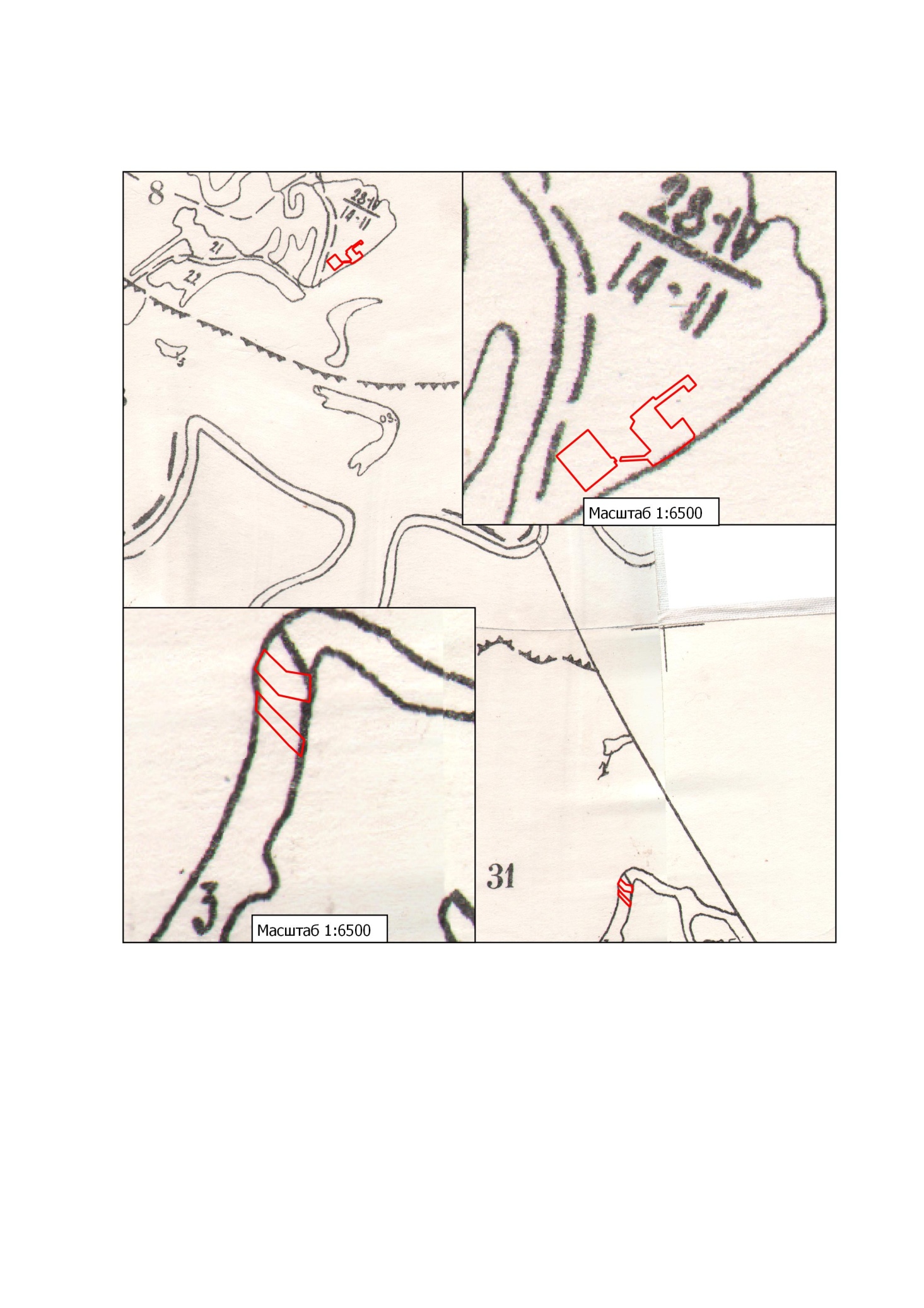 Условные обозначения:                              - границы образуемой (проектируемой) части лесного участкаЛист 2Масштаб 1:20000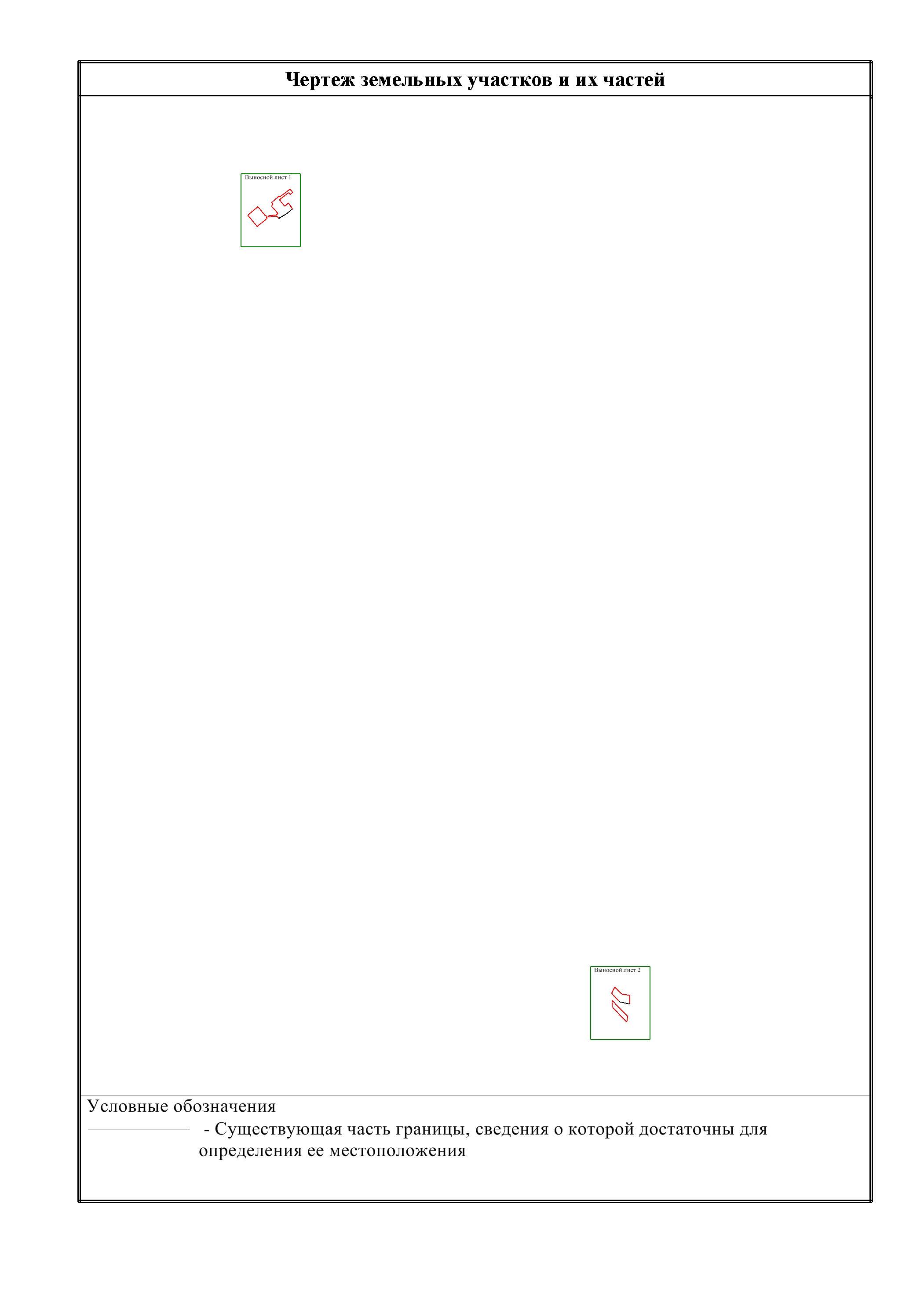 Выносной лист 1Масштаб 1:1500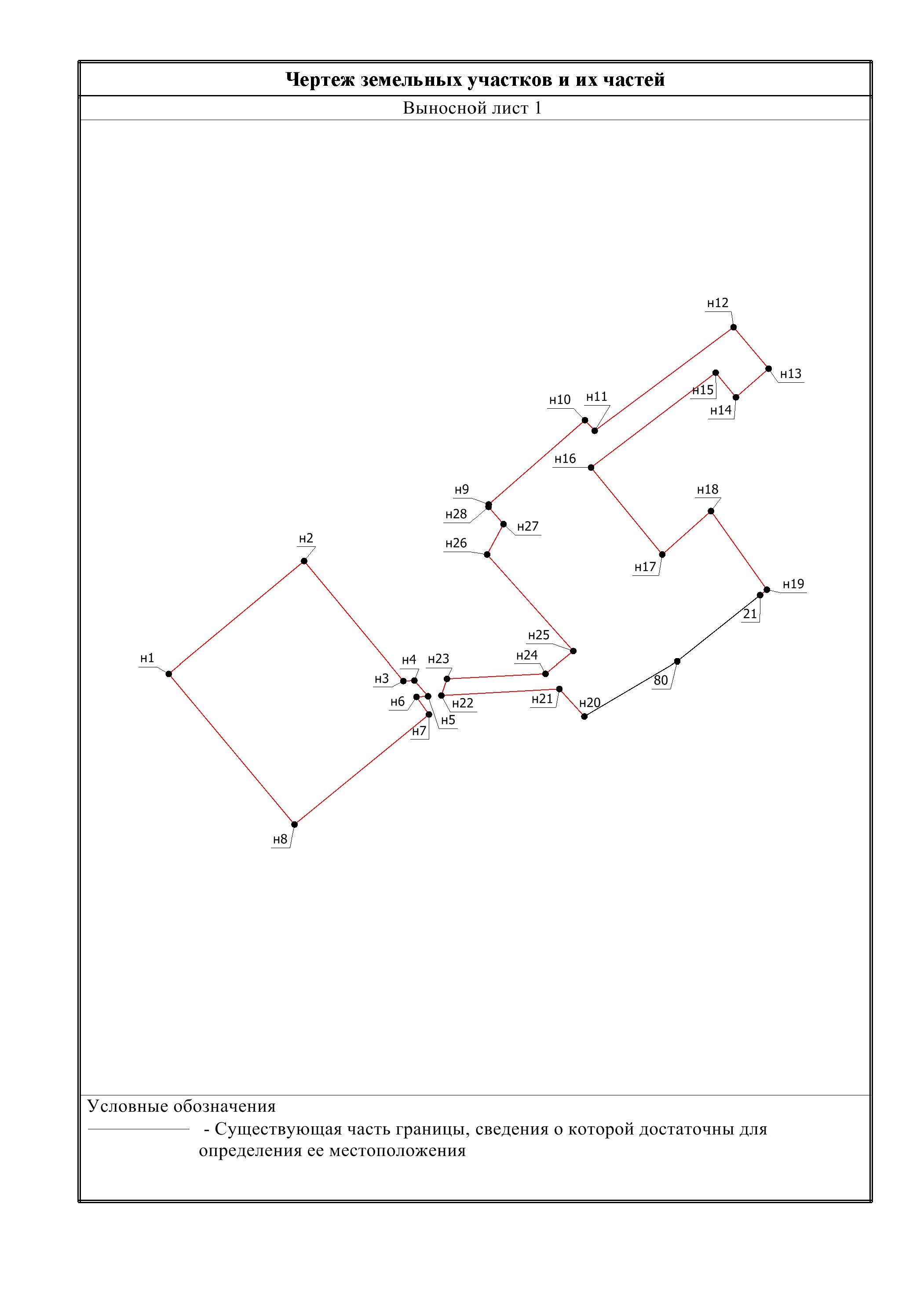 Выносной лист 2Масштаб 1:1500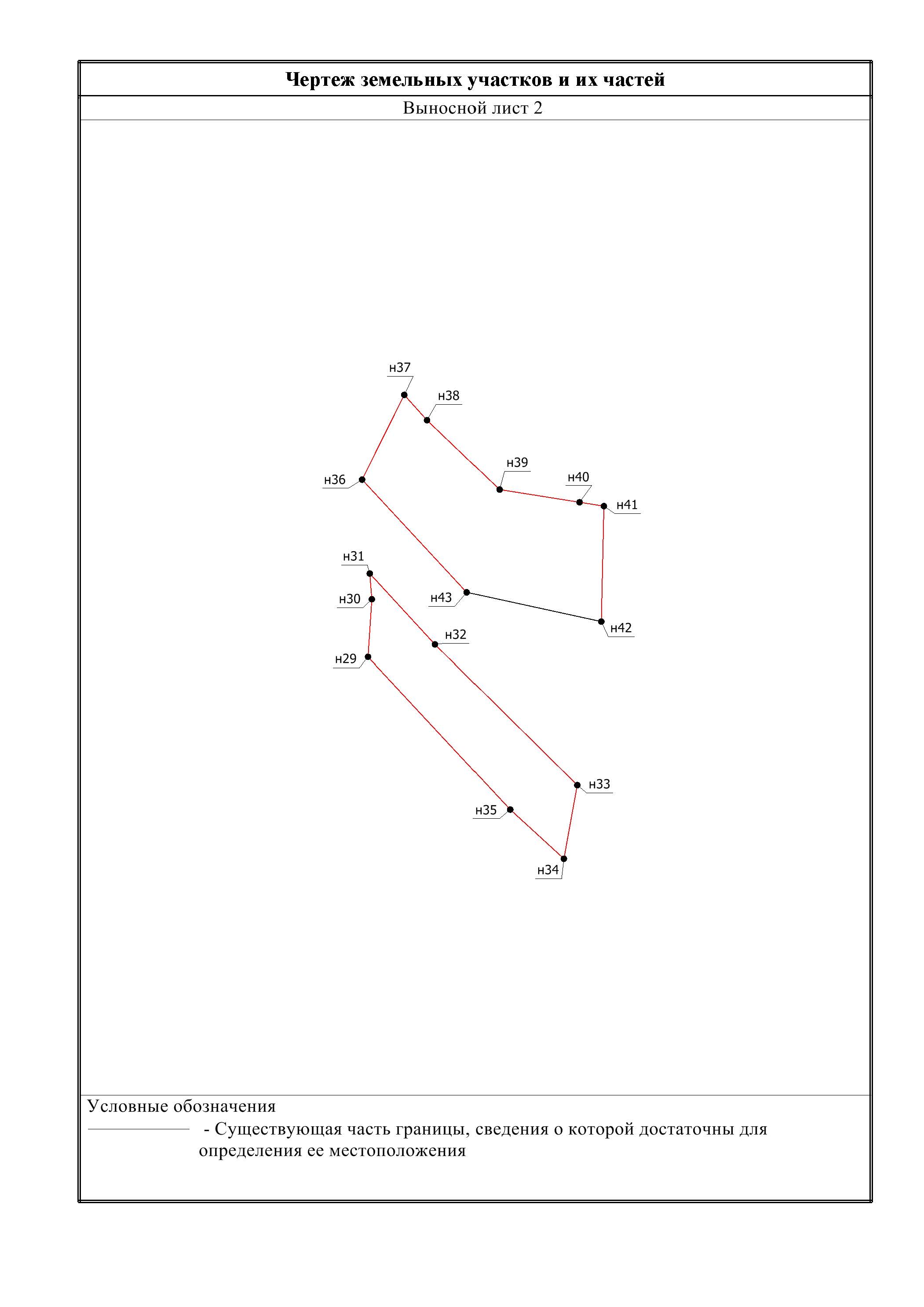 Каталог координатСистема координат МСК-70, зона 470:15:0000000:43/чзу1                                                                                                 Таблица 1                                                                                                           Таблица 2Перечень лесных кварталов, лесотаксационных выделов,частей лесотаксационных выделовТаблица 3Виды разрешенного использования лесов на проектируемой части лесного участкаЛесохозяйственным регламентом Чаинского лесничества в квартале 8, 31 Поскоево-Добринского участкового лесничества установлены следующие виды использования лесов:- заготовка древесины;- заготовка живицы;- заготовка и сбор недревесных лесных ресурсов;- заготовка пищевых лесных ресурсов и сбор лекарственных растений;- осуществление видов деятельности в сфере охотничьего хозяйства; - ведение сельского хозяйства;- выращивание лесных плодовых, ягодных, декоративных растений, лекарственных растений;- выращивание посадочного материала лесных растений (саженцев, сеянцев);-осуществление научно-исследовательской деятельности, образовательной деятельности;- осуществление рекреационной деятельности;- создание лесных плантаций и их эксплуатация (квартал 31, часть квартала 8);- выполнение работ по геологическому изучению недр, разработка месторождений полезных ископаемых;- строительство и эксплуатация водохранилищ, иных искусственных водных объектов, а также гидротехнических сооружений, морских портов, морских терминалов, речных портов, причалов;- строительство, реконструкция, эксплуатация линейных объектов;- переработка древесины и иных лесных ресурсов (квартал 31, часть квартала 8);- осуществление религиозной деятельности.Распределение площади части лесного участка по видам целевого назначения на защитные (по их категориям) и эксплуатационные лесаТаблица 4Распределение площади части лесного участка из состава земель лесного фонда на лесные и нелесные землиТаблица 5Таксационная характеристика лесных насаждений на части лесного участкаТаблица 6* На основании Акта рекультивации 57/09/17 от 18.10.2017 г.** На основании Акта несоответствия данных государственного лесного реестра натурному обследованию № 1 от 23.01.2019 г.Средние таксационные показатели насаждений проектируемой части лесного участкаТаблица 7Виды и объемы использования лесов на проектируемой части лесного участкаТаблица 8Сведения об обременениях проектируемой части лесного участкаСогласно данным государственного лесного реестра проектируемая часть лесного участка не обременена правами третьих лиц.Сведения о наличии на проектируемой части лесного участка особо защитных участков лесов, особо охраняемых природных территорий,  зон с особыми условиями использования территорийТаблица 9Сведения об ограничениях использования лесовС учетом целевого назначения и правового режима лесов, установленного лесным законодательством Российской Федерации, лесохозяйственным регламентом лесничества, в границах которого проектируется лесной участок, предусмотрены следующие ограничения в использовании лесов:Таблица 10Таблица 11Таблица 12Сведения о наличии зданий, сооружений, объектов, связанных с созданием лесной инфраструктуры и объектов, не связанных с созданием лесной инфраструктуры на проектируемой части лесного участкаТаблица 1314. Обзорная схема расположения проектируемой части лесного участкаМасштаб 1:25000               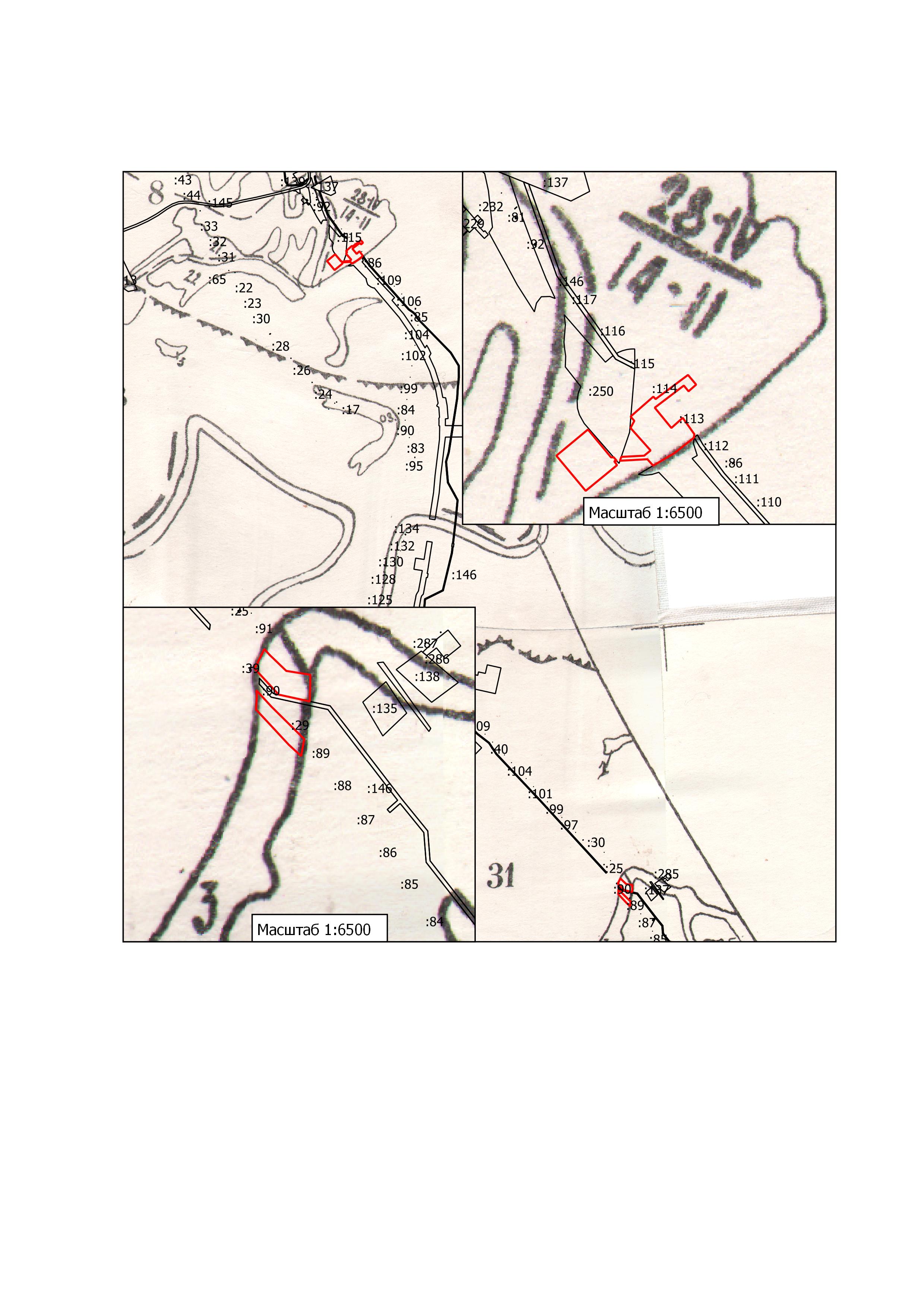 Условные обозначения:              - Границы образуемой части лесного участка             -  Границы земельных участков по сведениям ЕГРН70:15:0100044 – кадастровый номер кадастрового квартала:135 – кадастровый номер земельного участка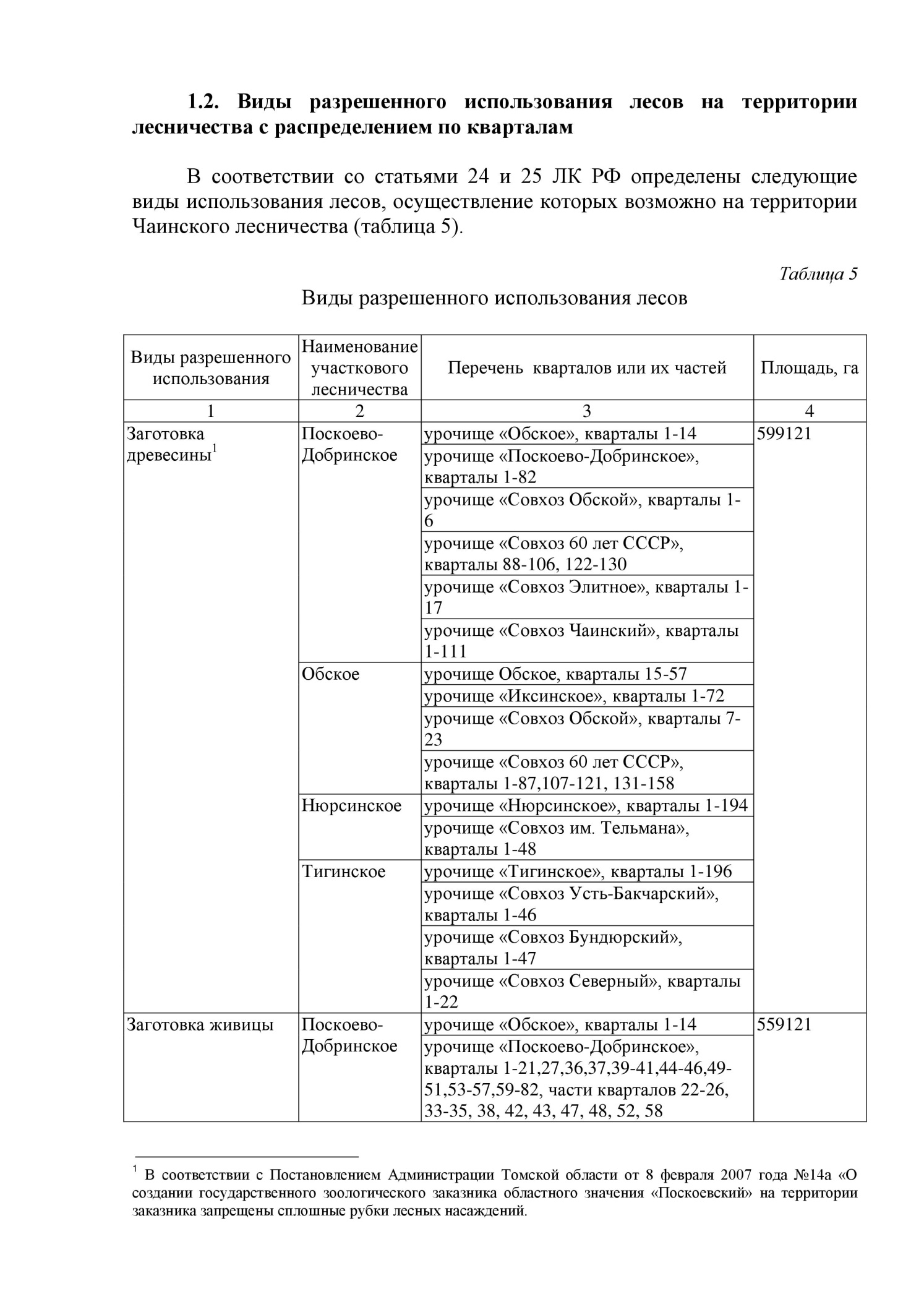 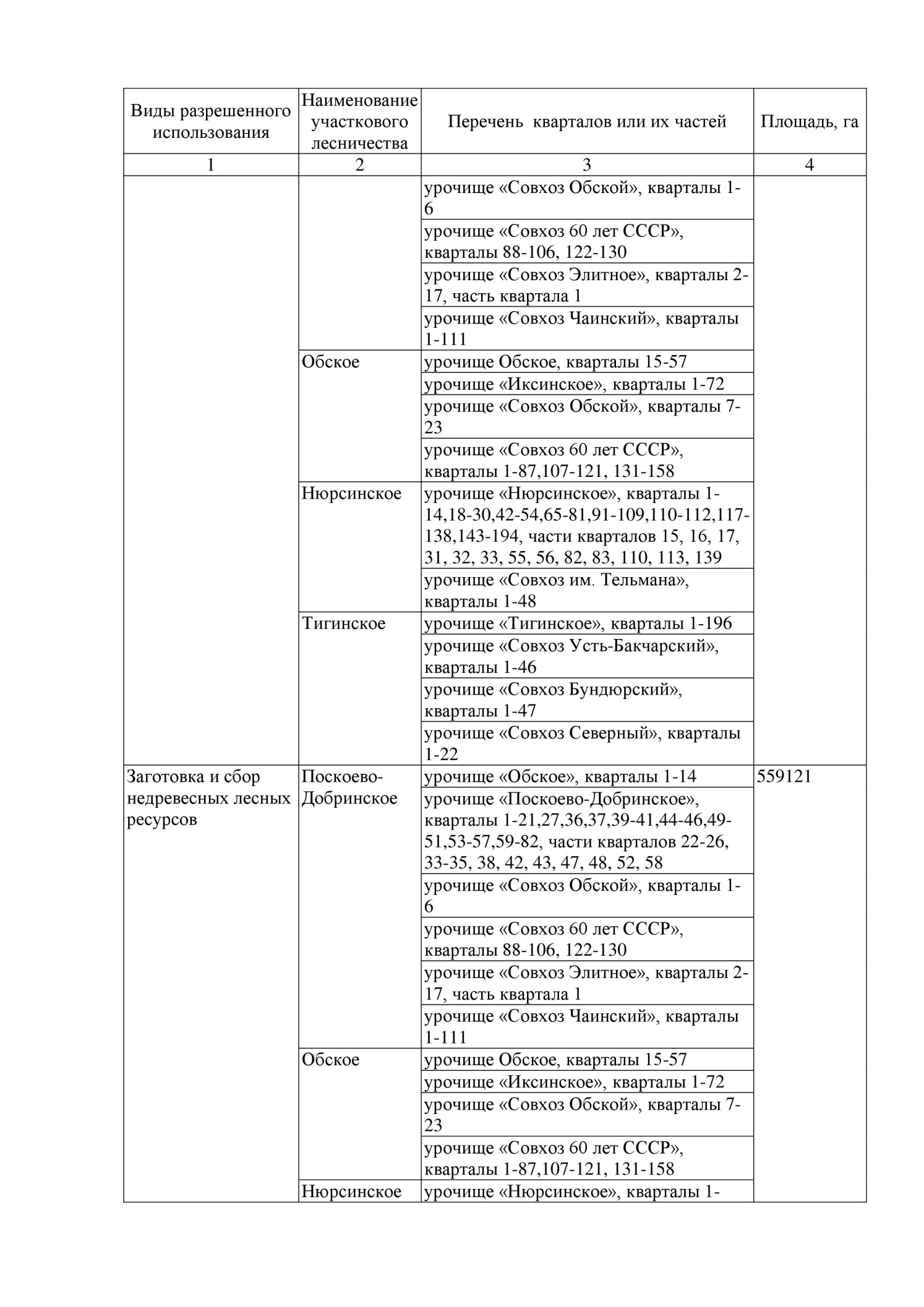 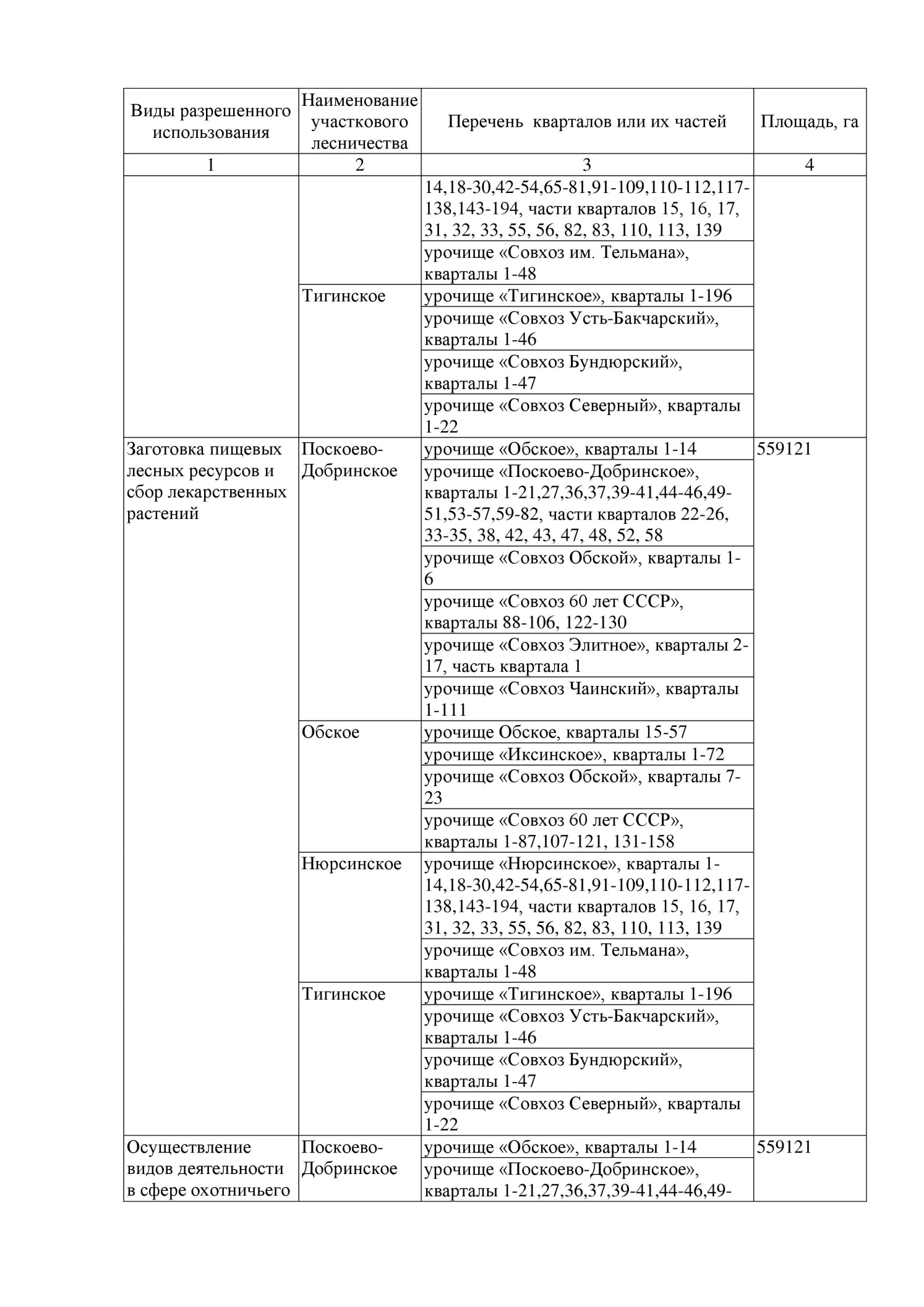 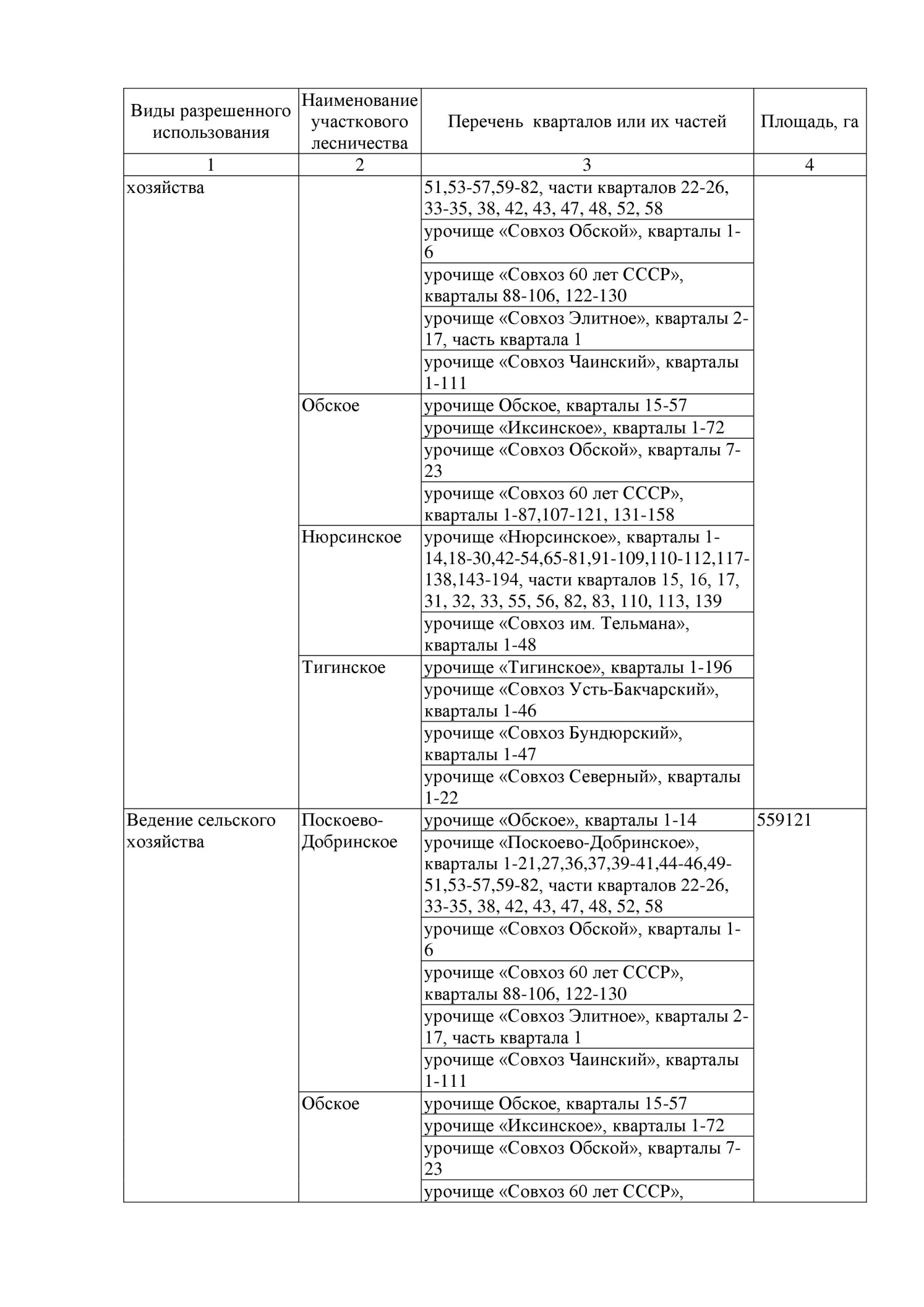 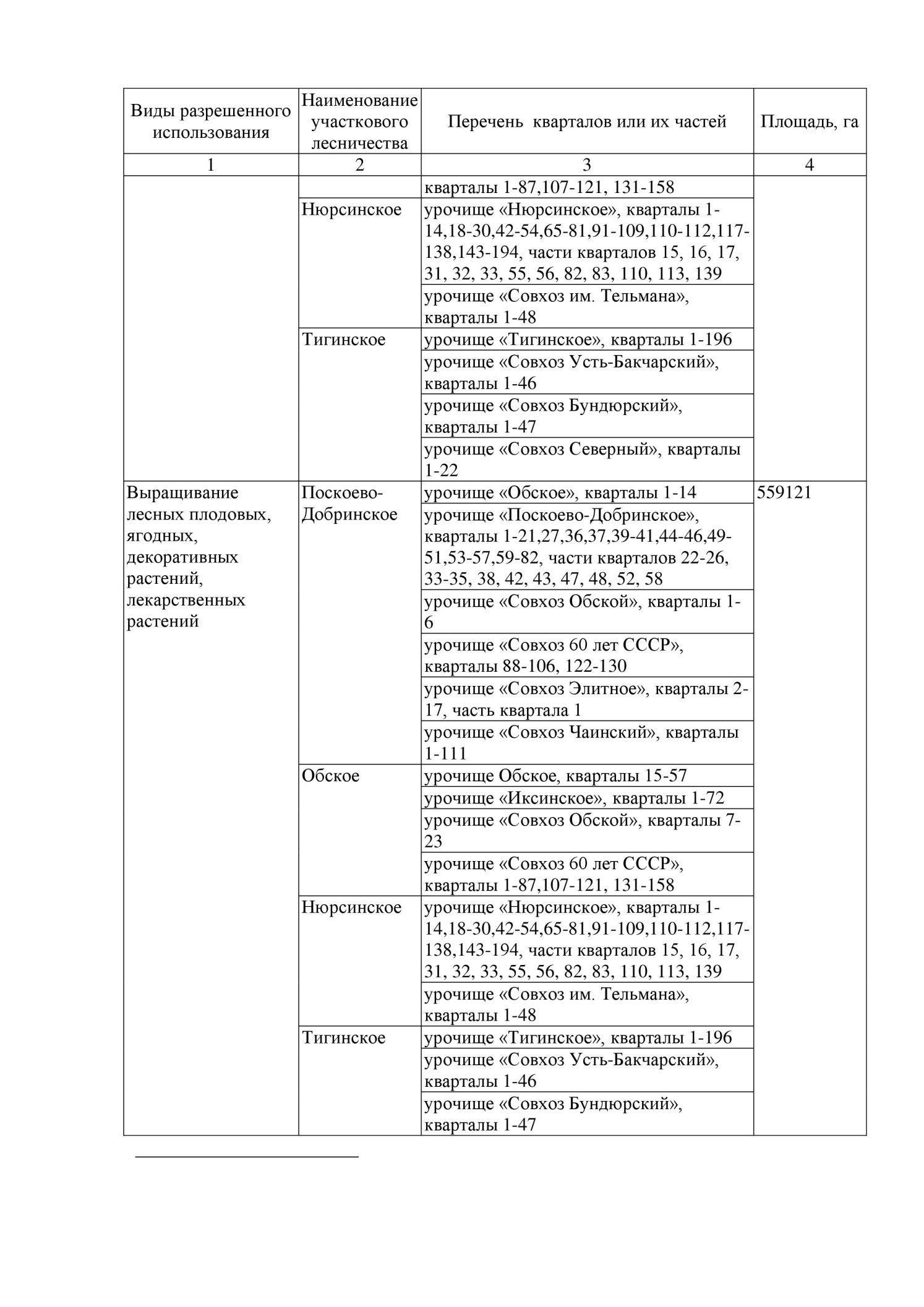 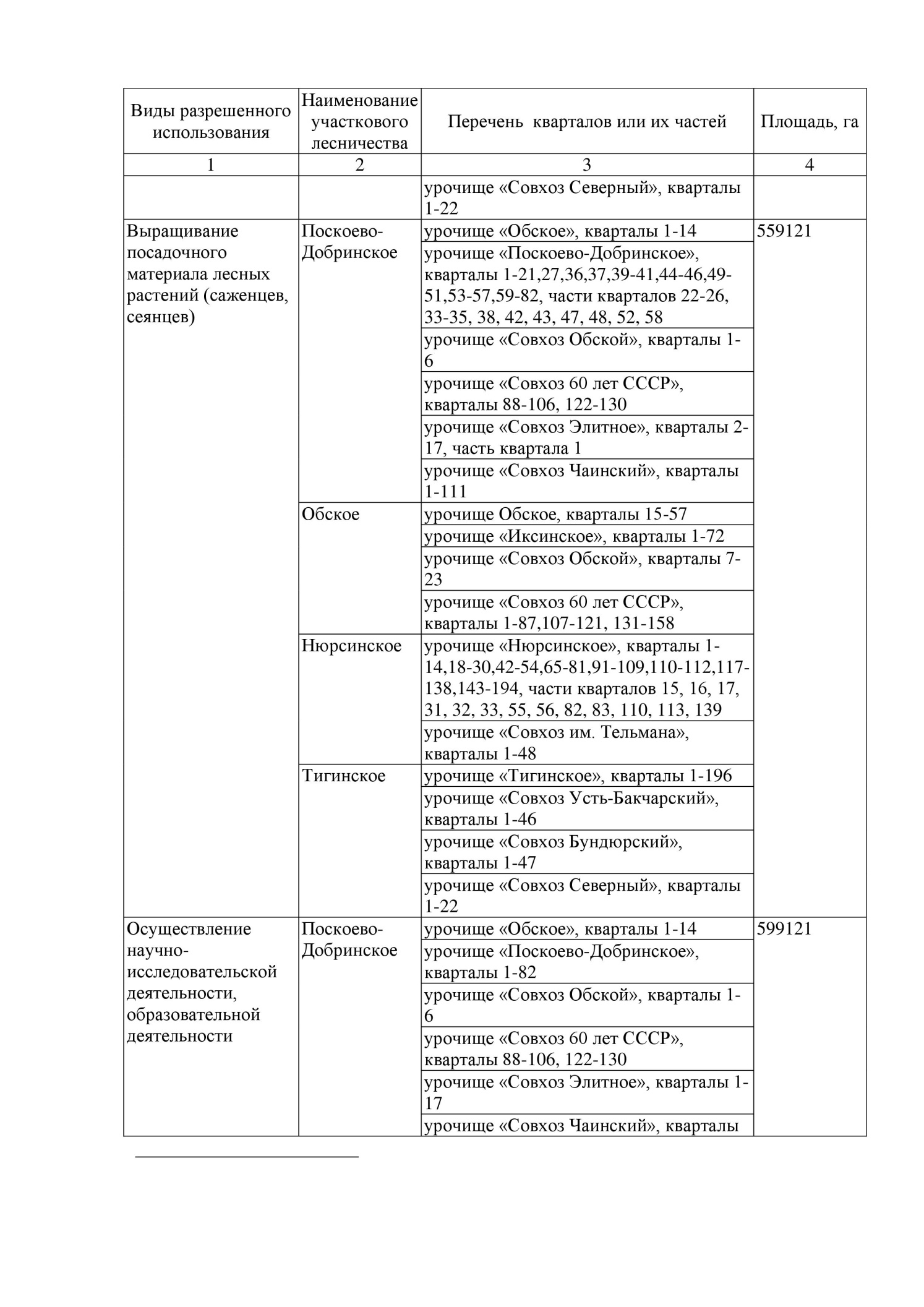 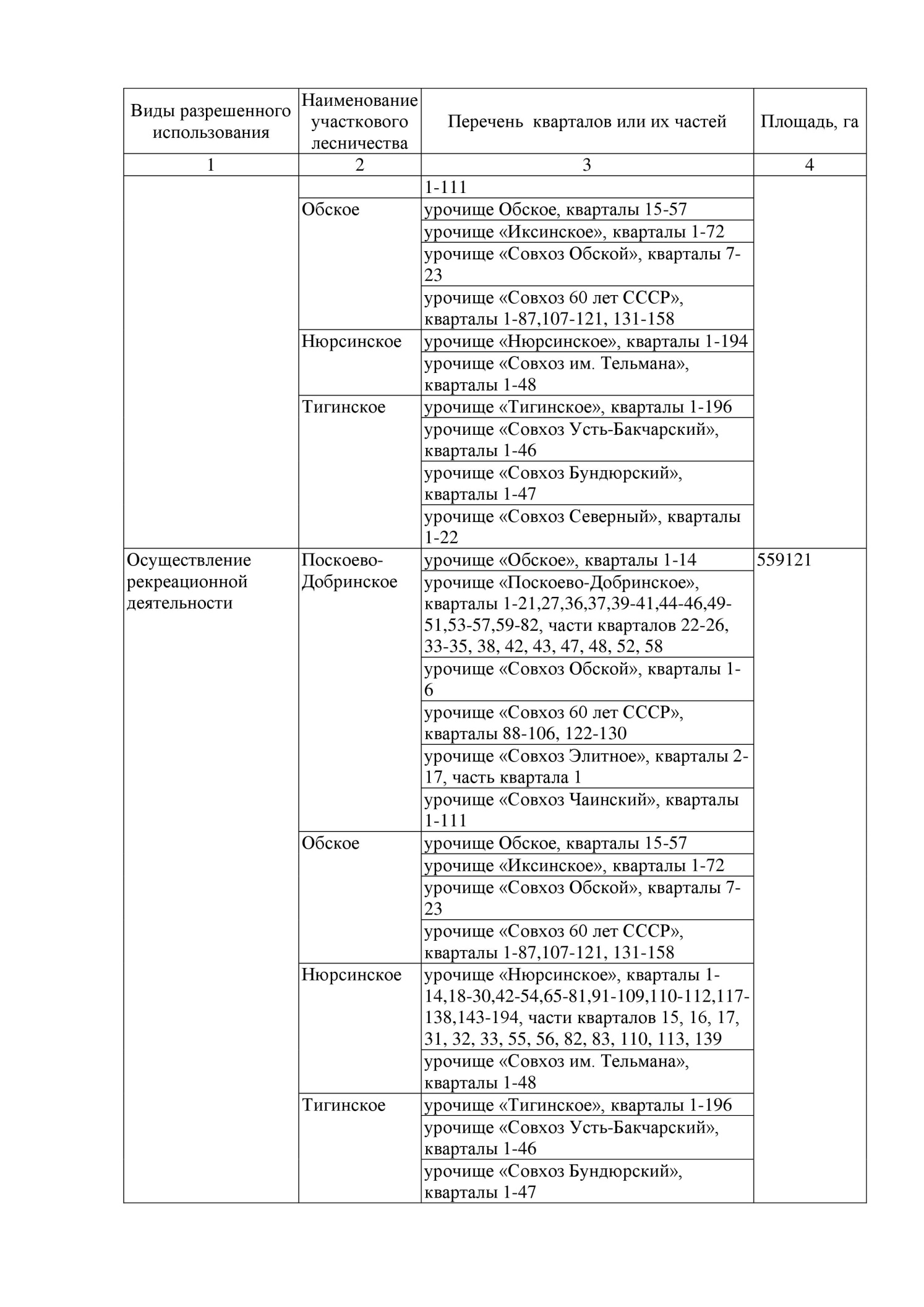 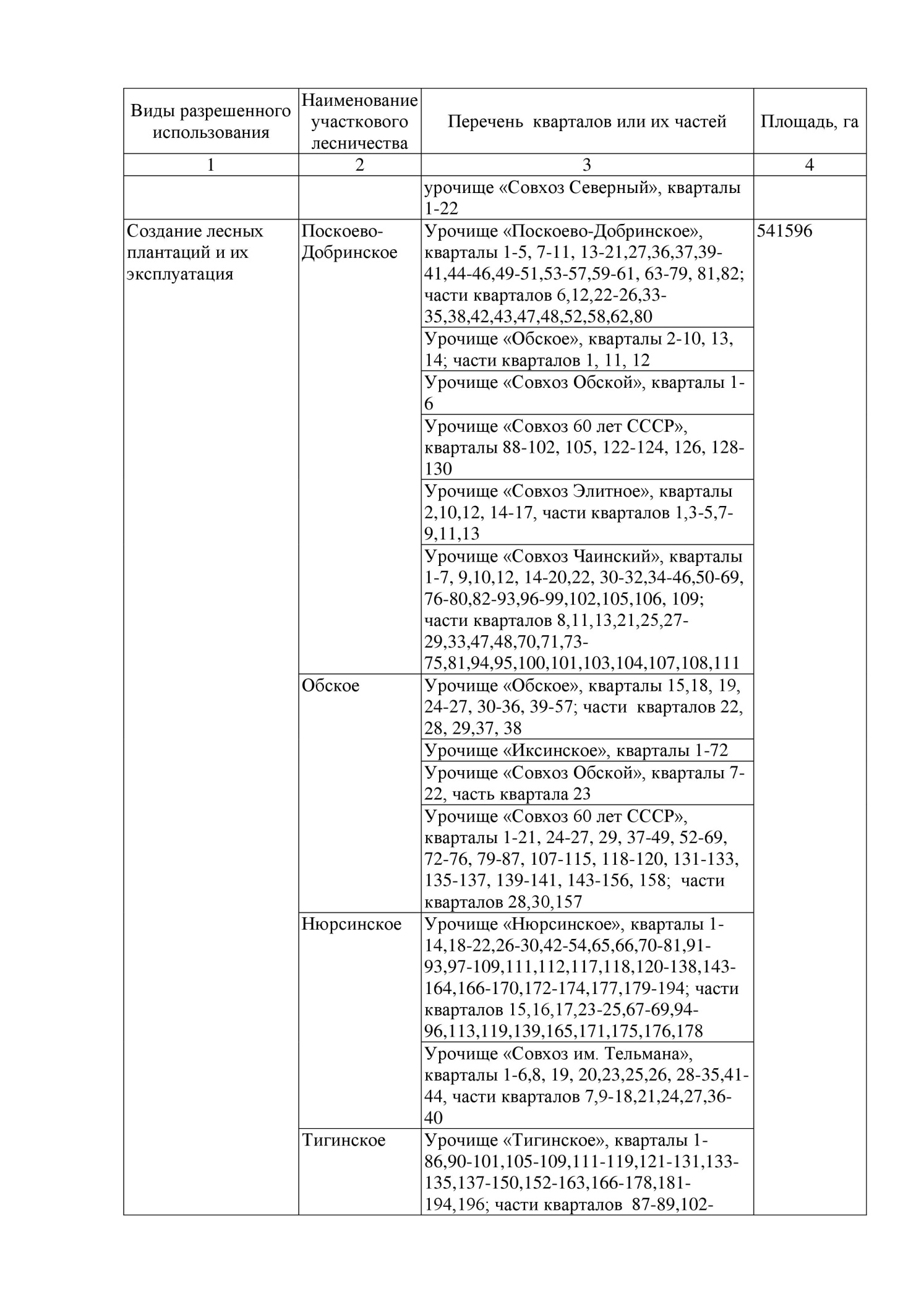 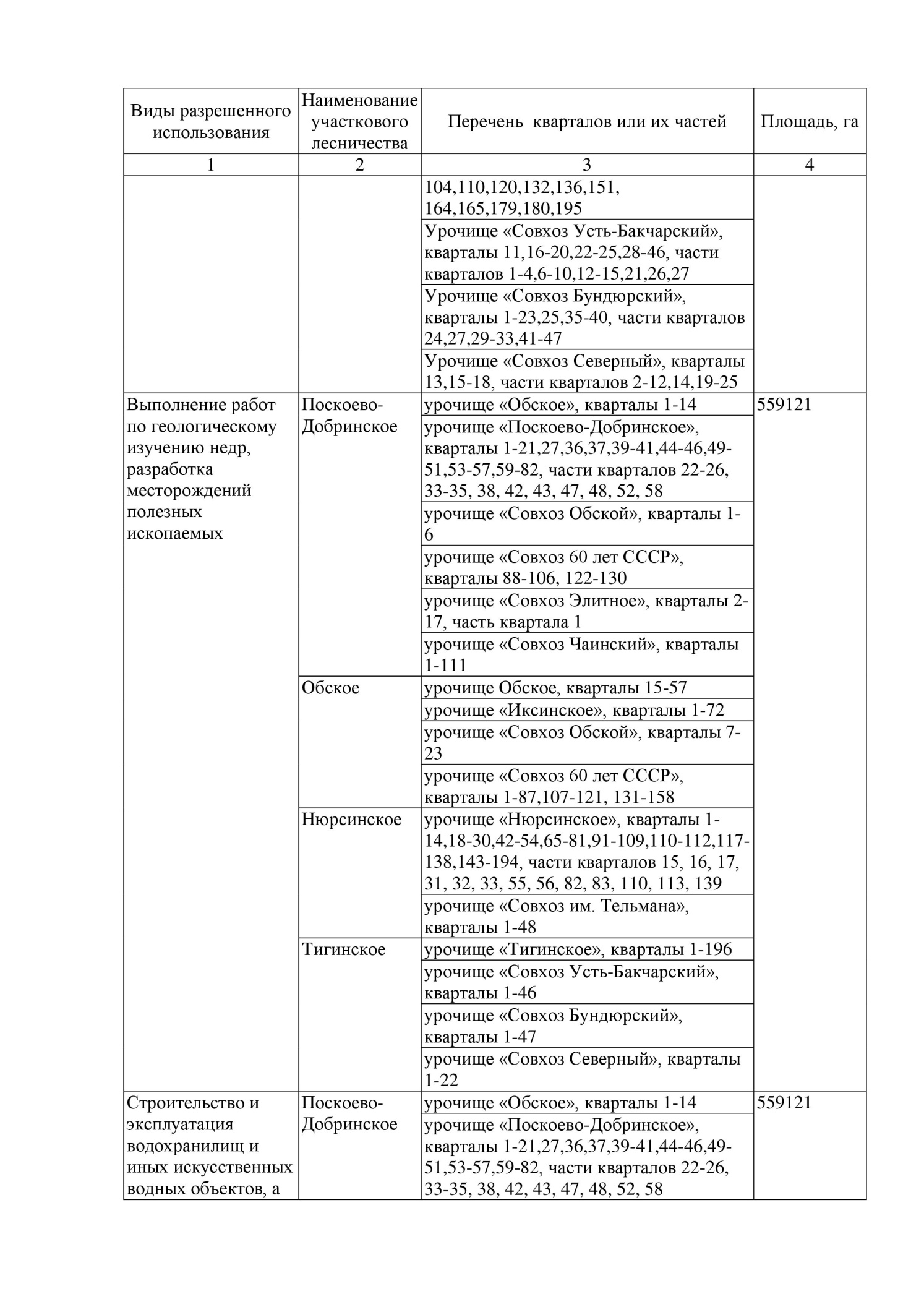 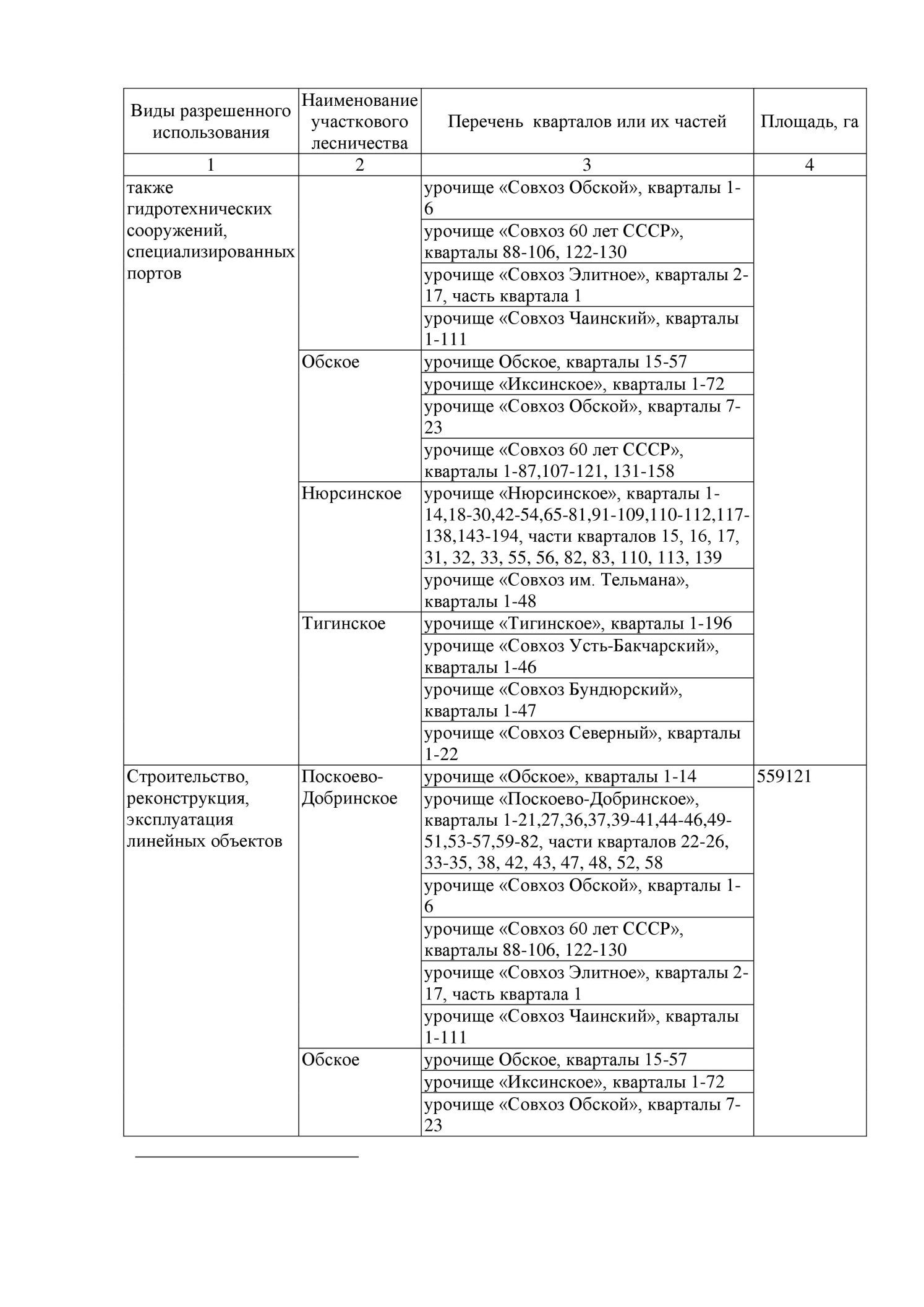 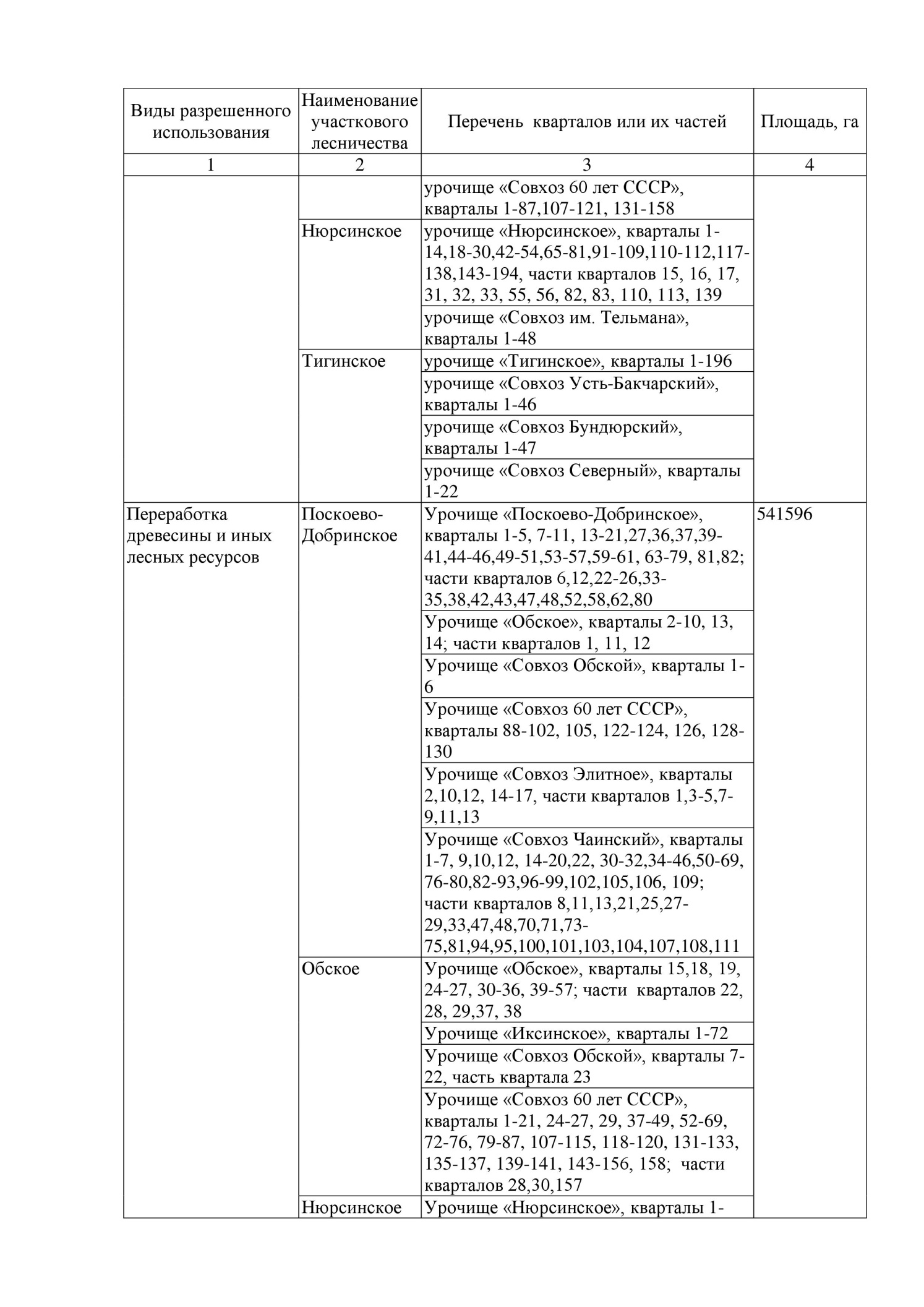 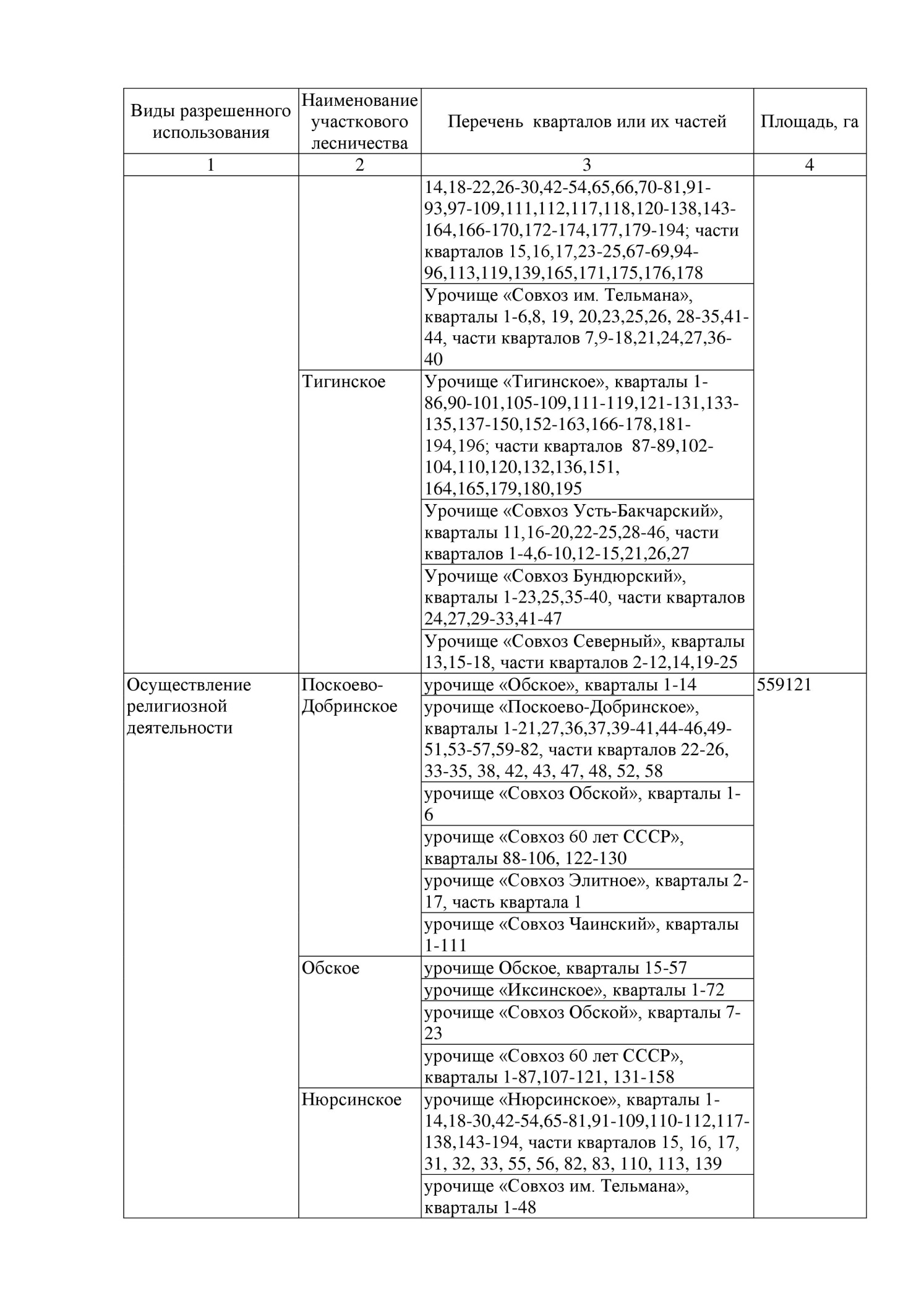 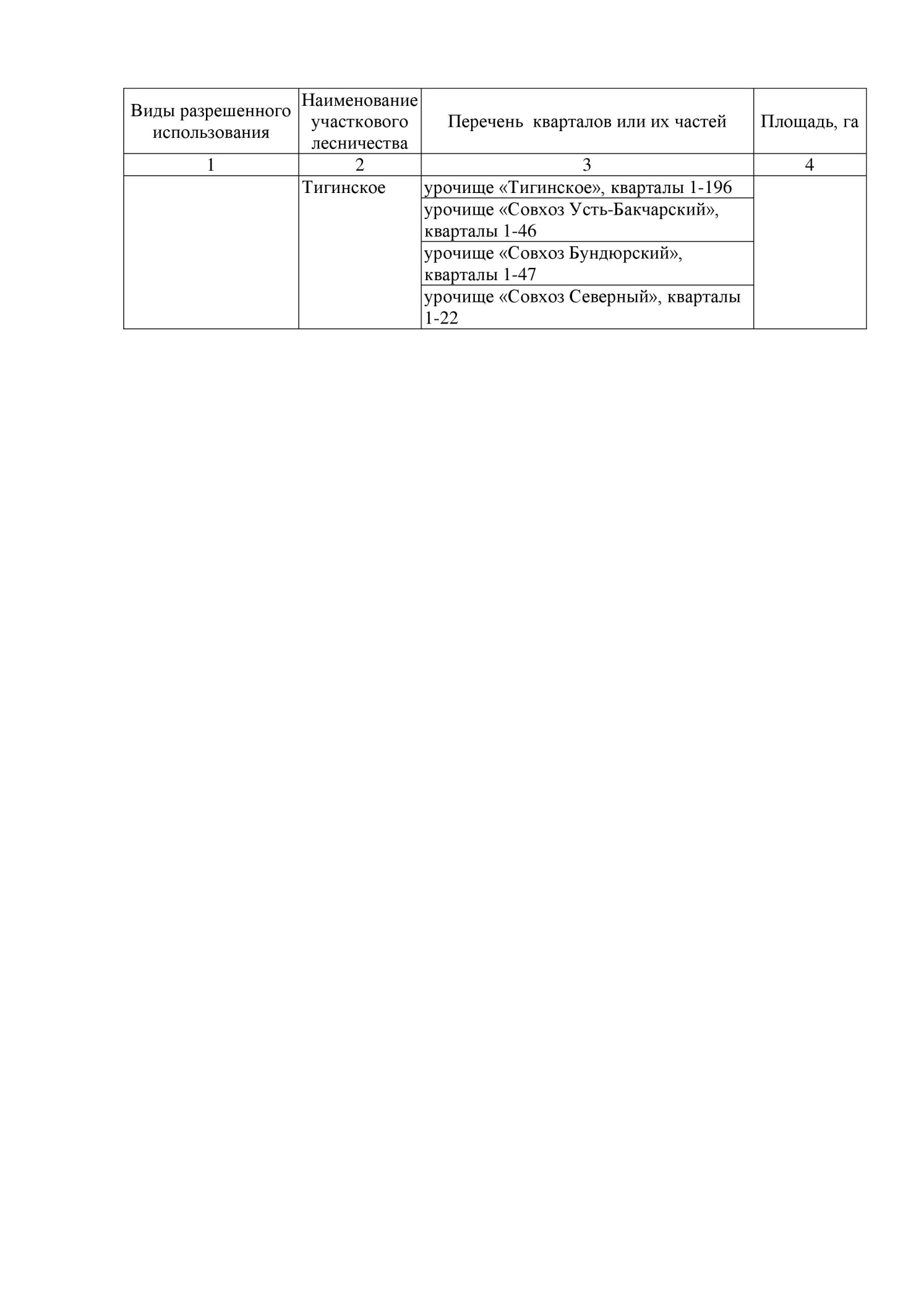 Сведения о лесных участкахТом 1Основная часть проекта планировки. Положение о размещении объектов трубопроводного транспортаТом 2Основная часть проекта планировки территории. Графическая частьТом 3Материалы по обоснованию  проекта планировки территории. Пояснительная запискаТом 4Материалы по обоснованию проекта планировки территории. Графическая частьТом 5Основная часть проекта межевания территории. Текстовая частьТом 6Основная часть проекта межевания территории. Графическая частьТом 7Материалы по обоснованию проекта межеванияИсходный номер земельного участка Условный номер образуемого земельного участкаКатегория земельВид праваПравообладательВид разрешенного использованияАдрес земельного участкаПлощадь образуемого земельного участка, кв.м.В том числе наземные объектыПлощадь земельного участка под наземные объекты, кв.м.Площадь исходного земельного участка, кв.м.70:15:0000000:43:43/чзу1(1)Земли лесного фондаСобственностьРФСтроительство, реконструкция, эксплуатация линейных объектовРоссийская Федерация, Томская область, Чаинский район, Чаинское лесничество,Поскоево-Добринское участковое лесничество,  урочище «совхоз Чаинский», квартал 8, часть выдела 28, квартал 31, часть выдела 34040--124921491670:15:0000000:43:43/чзу1(2)Земли лесного фондаСобственностьРФСтроительство, реконструкция, эксплуатация линейных объектовРоссийская Федерация, Томская область, Чаинский район, Чаинское лесничество,Поскоево-Добринское участковое лесничество,  урочище «совхоз Чаинский», квартал 8, часть выдела 28, квартал 31, часть выдела 35487ЛЧ, КИП, переезд110124921491670:15:0000000:43:43/чзу1(4)Земли лесного фондаСобственностьРФСтроительство, реконструкция, эксплуатация линейных объектовРоссийская Федерация, Томская область, Чаинский район, Чаинское лесничество,Поскоево-Добринское участковое лесничество,  урочище «совхоз Чаинский», квартал 8, часть выдела 28, квартал 31, часть выдела 33083ЛЧ, КИП4124921491670:15:0000000:43:43/чзу1(3)Земли лесного фондаСобственностьРФСтроительство, реконструкция, эксплуатация линейных объектовРоссийская Федерация, Томская область, Чаинский район, Чаинское лесничество,Поскоево-Добринское участковое лесничество,  урочище «совхоз Чаинский», квартал 8, часть выдела 28, квартал 31, часть выдела 32022--124921491670:15:0000000:146:146/чзу1(1)Земли сельскохозяйственного назначенияАрендаПАО «Транснефть»связьТомская область, р-н Чаинский664ЛЧ, КИП79709470:15:0000000:146:146/чзу1(2)Земли сельскохозяйственного назначенияАрендаПАО «Транснефть»связьТомская область, р-н Чаинский139--9709470:15:0000000:146:146/чзу1(3)Земли сельскохозяйственного назначенияАрендаПАО «Транснефть»связьТомская область, р-н Чаинский248--9709470:15:0000000:146:146/чзу1(4)Земли сельскохозяйственного назначенияАрендаПАО «Транснефть»связьТомская область, р-н Чаинский2--9709470:15:0000000:146:146/чзу1(5)Земли сельскохозяйственного назначенияАрендаПАО «Транснефть»связьТомская область, р-н Чаинский522ЛЧ29709470:15:0000000:146:146/чзу1(6)Земли сельскохозяйственного назначенияАрендаПАО «Транснефть»связьТомская область, р-н Чаинский11--9709470:15:0000000:146:146/чзу1(7)Земли сельскохозяйственного назначенияАрендаПАО «Транснефть»связьТомская область, р-н Чаинский525--9709470:15:0000000:146:146/чзу1(8)Земли сельскохозяйственного назначенияАрендаПАО «Транснефть»связьТомская область, р-н Чаинский266ЛЧ39709470:15:0000000:146:146/чзу1(9)Земли сельскохозяйственного назначенияАрендаПАО «Транснефть»связьТомская область, р-н Чаинский271ЛЧ, КИП69709470:15:0000000:146:146/чзу1(10)Земли сельскохозяйственного назначенияАрендаПАО «Транснефть»связьТомская область, р-н Чаинский14--9709470:15:0000000:146:146/чзу1(11)Земли сельскохозяйственного назначенияАрендаПАО «Транснефть»связьТомская область, р-н Чаинский37--9709470:15:0000000:146:146/чзу1(12)Земли сельскохозяйственного назначенияАрендаПАО «Транснефть»связьТомская область, р-н Чаинский16--9709470:15:0000000:146:146/чзу1(13)Земли сельскохозяйственного назначенияАрендаПАО «Транснефть»связьТомская область, р-н Чаинский459--9709470:15:0000000:146:146/чзу1(14)Земли сельскохозяйственного назначенияАрендаПАО «Транснефть»связьТомская область, р-н Чаинский178--9709470:15:0000000:146:146/чзу1(15)Земли сельскохозяйственного назначенияАрендаПАО «Транснефть»связьТомская область, р-н Чаинский461--9709470:15:0000000:146:146/чзу1(16)Земли сельскохозяйственного назначенияАрендаПАО «Транснефть»связьТомская область, р-н Чаинский283ЛЧ, КИП, переезд79709470:15:0000000:146:146/чзу1(17)Земли сельскохозяйственного назначенияАрендаПАО «Транснефть»связьТомская область, р-н Чаинский61--9709470:15:0000000:14:14/чзу1(1)Земли промышленности, энергетики, транспорта, связи, радиовещания, телевидения, информатики, земли для обеспечения космической деятельности, земли обороны, безопасности и земли иного специального назначенияАрендаАО «Транснефть – Центральная Сибирь»Для использования в целях эксплуатации и обслуживания объектов вдольтрассовой ВЛ-10 кВ на участке 497-503 км и 528-555 кмТомская область, р-н Чаинский12--14870:15:0000000:14:14/чзу1(2)Земли промышленности, энергетики, транспорта, связи, радиовещания, телевидения, информатики, земли для обеспечения космической деятельности, земли обороны, безопасности и земли иного специального назначенияАрендаАО «Транснефть – Центральная Сибирь»Для использования в целях эксплуатации и обслуживания объектов вдольтрассовой ВЛ-10 кВ на участке 497-503 км и 528-555 кмТомская область, р-н Чаинский1--14870:15:0000000:14:14/чзу1(3)Земли промышленности, энергетики, транспорта, связи, радиовещания, телевидения, информатики, земли для обеспечения космической деятельности, земли обороны, безопасности и земли иного специального назначенияАрендаАО «Транснефть – Центральная Сибирь»Для использования в целях эксплуатации и обслуживания объектов вдольтрассовой ВЛ-10 кВ на участке 497-503 км и 528-555 кмТомская область, р-н Чаинский2--14870:15:0000000:14:14/чзу1(4)Земли промышленности, энергетики, транспорта, связи, радиовещания, телевидения, информатики, земли для обеспечения космической деятельности, земли обороны, безопасности и земли иного специального назначенияАрендаАО «Транснефть – Центральная Сибирь»Для использования в целях эксплуатации и обслуживания объектов вдольтрассовой ВЛ-10 кВ на участке 497-503 км и 528-555 кмТомская область, р-н Чаинский0.05--14870:15:0000000:14:14/чзу1(5)Земли промышленности, энергетики, транспорта, связи, радиовещания, телевидения, информатики, земли для обеспечения космической деятельности, земли обороны, безопасности и земли иного специального назначенияАрендаАО «Транснефть – Центральная Сибирь»Для использования в целях эксплуатации и обслуживания объектов вдольтрассовой ВЛ-10 кВ на участке 497-503 км и 528-555 кмТомская область, р-н Чаинский0.05--14870:15:0000000:14:14/чзу1(6)Земли промышленности, энергетики, транспорта, связи, радиовещания, телевидения, информатики, земли для обеспечения космической деятельности, земли обороны, безопасности и земли иного специального назначенияАрендаАО «Транснефть – Центральная Сибирь»Для использования в целях эксплуатации и обслуживания объектов вдольтрассовой ВЛ-10 кВ на участке 497-503 км и 528-555 кмТомская область, р-н Чаинский0.05--14870:15:0000000:14:14/чзу1(7)Земли промышленности, энергетики, транспорта, связи, радиовещания, телевидения, информатики, земли для обеспечения космической деятельности, земли обороны, безопасности и земли иного специального назначенияАрендаАО «Транснефть – Центральная Сибирь»Для использования в целях эксплуатации и обслуживания объектов вдольтрассовой ВЛ-10 кВ на участке 497-503 км и 528-555 кмТомская область, р-н Чаинский0.05--14870:15:0000000:14:14/чзу1(8)Земли промышленности, энергетики, транспорта, связи, радиовещания, телевидения, информатики, земли для обеспечения космической деятельности, земли обороны, безопасности и земли иного специального назначенияАрендаАО «Транснефть – Центральная Сибирь»Для использования в целях эксплуатации и обслуживания объектов вдольтрассовой ВЛ-10 кВ на участке 497-503 км и 528-555 кмТомская область, р-н Чаинский0.05--14870:15:0000000:14:14/чзу1(9)Земли промышленности, энергетики, транспорта, связи, радиовещания, телевидения, информатики, земли для обеспечения космической деятельности, земли обороны, безопасности и земли иного специального назначенияАрендаАО «Транснефть – Центральная Сибирь»Для использования в целях эксплуатации и обслуживания объектов вдольтрассовой ВЛ-10 кВ на участке 497-503 км и 528-555 кмТомская область, р-н Чаинский0.05--14870:15:0000000:14:14/чзу1(10)Земли промышленности, энергетики, транспорта, связи, радиовещания, телевидения, информатики, земли для обеспечения космической деятельности, земли обороны, безопасности и земли иного специального назначенияАрендаАО «Транснефть – Центральная Сибирь»Для использования в целях эксплуатации и обслуживания объектов вдольтрассовой ВЛ-10 кВ на участке 497-503 км и 528-555 кмТомская область, р-н Чаинский0.05--14870:15:0000000:14:14/чзу1(11)Земли промышленности, энергетики, транспорта, связи, радиовещания, телевидения, информатики, земли для обеспечения космической деятельности, земли обороны, безопасности и земли иного специального назначенияАрендаАО «Транснефть – Центральная Сибирь»Для использования в целях эксплуатации и обслуживания объектов вдольтрассовой ВЛ-10 кВ на участке 497-503 км и 528-555 кмТомская область, р-н Чаинский0.05--14870:15:0000000:14:14/чзу1(12)Земли промышленности, энергетики, транспорта, связи, радиовещания, телевидения, информатики, земли для обеспечения космической деятельности, земли обороны, безопасности и земли иного специального назначенияАрендаАО «Транснефть – Центральная Сибирь»Для использования в целях эксплуатации и обслуживания объектов вдольтрассовой ВЛ-10 кВ на участке 497-503 км и 528-555 кмТомская область, р-н Чаинский0.05--14870:15:0000000:14:14/чзу1(13)Земли промышленности, энергетики, транспорта, связи, радиовещания, телевидения, информатики, земли для обеспечения космической деятельности, земли обороны, безопасности и земли иного специального назначенияАрендаАО «Транснефть – Центральная Сибирь»Для использования в целях эксплуатации и обслуживания объектов вдольтрассовой ВЛ-10 кВ на участке 497-503 км и 528-555 кмТомская область, р-н Чаинский0.05--14870:15:0000000:14:14/чзу1(14)Земли промышленности, энергетики, транспорта, связи, радиовещания, телевидения, информатики, земли для обеспечения космической деятельности, земли обороны, безопасности и земли иного специального назначенияАрендаАО «Транснефть – Центральная Сибирь»Для использования в целях эксплуатации и обслуживания объектов вдольтрассовой ВЛ-10 кВ на участке 497-503 км и 528-555 кмТомская область, р-н Чаинский0.05--14870:15:0000000:14:14/чзу1(15)Земли промышленности, энергетики, транспорта, связи, радиовещания, телевидения, информатики, земли для обеспечения космической деятельности, земли обороны, безопасности и земли иного специального назначенияАрендаАО «Транснефть – Центральная Сибирь»Для использования в целях эксплуатации и обслуживания объектов вдольтрассовой ВЛ-10 кВ на участке 497-503 км и 528-555 кмТомская область, р-н Чаинский0.05--14870:15:0000000:14:14/чзу1(16)Земли промышленности, энергетики, транспорта, связи, радиовещания, телевидения, информатики, земли для обеспечения космической деятельности, земли обороны, безопасности и земли иного специального назначенияАрендаАО «Транснефть – Центральная Сибирь»Для использования в целях эксплуатации и обслуживания объектов вдольтрассовой ВЛ-10 кВ на участке 497-503 км и 528-555 кмТомская область, р-н Чаинский0.05--14870:15:0000000:14:14/чзу1(17)Земли промышленности, энергетики, транспорта, связи, радиовещания, телевидения, информатики, земли для обеспечения космической деятельности, земли обороны, безопасности и земли иного специального назначенияАрендаАО «Транснефть – Центральная Сибирь»Для использования в целях эксплуатации и обслуживания объектов вдольтрассовой ВЛ-10 кВ на участке 497-503 км и 528-555 кмТомская область, р-н Чаинский0.05--14870:15:0000000:14:14/чзу1(18)Земли промышленности, энергетики, транспорта, связи, радиовещания, телевидения, информатики, земли для обеспечения космической деятельности, земли обороны, безопасности и земли иного специального назначенияАрендаАО «Транснефть – Центральная Сибирь»Для использования в целях эксплуатации и обслуживания объектов вдольтрассовой ВЛ-10 кВ на участке 497-503 км и 528-555 кмТомская область, р-н Чаинский0.05--14870:15:0000000:14:14/чзу1(19)Земли промышленности, энергетики, транспорта, связи, радиовещания, телевидения, информатики, земли для обеспечения космической деятельности, земли обороны, безопасности и земли иного специального назначенияАрендаАО «Транснефть – Центральная Сибирь»Для использования в целях эксплуатации и обслуживания объектов вдольтрассовой ВЛ-10 кВ на участке 497-503 км и 528-555 кмТомская область, р-н Чаинский0.05--14870:15:0000000:14:14/чзу1(20)Земли промышленности, энергетики, транспорта, связи, радиовещания, телевидения, информатики, земли для обеспечения космической деятельности, земли обороны, безопасности и земли иного специального назначенияАрендаАО «Транснефть – Центральная Сибирь»Для использования в целях эксплуатации и обслуживания объектов вдольтрассовой ВЛ-10 кВ на участке 497-503 км и 528-555 кмТомская область, р-н Чаинский0.05--14870:15:0000000:14:14/чзу1(21)Земли промышленности, энергетики, транспорта, связи, радиовещания, телевидения, информатики, земли для обеспечения космической деятельности, земли обороны, безопасности и земли иного специального назначенияАрендаАО «Транснефть – Центральная Сибирь»Для использования в целях эксплуатации и обслуживания объектов вдольтрассовой ВЛ-10 кВ на участке 497-503 км и 528-555 кмТомская область, р-н Чаинский0.05--14870:15:0000000:14:14/чзу1(22)Земли промышленности, энергетики, транспорта, связи, радиовещания, телевидения, информатики, земли для обеспечения космической деятельности, земли обороны, безопасности и земли иного специального назначенияАрендаАО «Транснефть – Центральная Сибирь»Для использования в целях эксплуатации и обслуживания объектов вдольтрассовой ВЛ-10 кВ на участке 497-503 км и 528-555 кмТомская область, р-н Чаинский0.05--14870:15:0000000:14:14/чзу1(23)Земли промышленности, энергетики, транспорта, связи, радиовещания, телевидения, информатики, земли для обеспечения космической деятельности, земли обороны, безопасности и земли иного специального назначенияАрендаАО «Транснефть – Центральная Сибирь»Для использования в целях эксплуатации и обслуживания объектов вдольтрассовой ВЛ-10 кВ на участке 497-503 км и 528-555 кмТомская область, р-н Чаинский0.05--14870:15:0000000:14:14/чзу1(24)Земли промышленности, энергетики, транспорта, связи, радиовещания, телевидения, информатики, земли для обеспечения космической деятельности, земли обороны, безопасности и земли иного специального назначенияАрендаАО «Транснефть – Центральная Сибирь»Для использования в целях эксплуатации и обслуживания объектов вдольтрассовой ВЛ-10 кВ на участке 497-503 км и 528-555 кмТомская область, р-н Чаинский0.05--14870:15:0000000:14:14/чзу1(25)Земли промышленности, энергетики, транспорта, связи, радиовещания, телевидения, информатики, земли для обеспечения космической деятельности, земли обороны, безопасности и земли иного специального назначенияАрендаАО «Транснефть – Центральная Сибирь»Для использования в целях эксплуатации и обслуживания объектов вдольтрассовой ВЛ-10 кВ на участке 497-503 км и 528-555 кмТомская область, р-н Чаинский0.05--14870:15:0000000:14:14/чзу1(26)Земли промышленности, энергетики, транспорта, связи, радиовещания, телевидения, информатики, земли для обеспечения космической деятельности, земли обороны, безопасности и земли иного специального назначенияАрендаАО «Транснефть – Центральная Сибирь»Для использования в целях эксплуатации и обслуживания объектов вдольтрассовой ВЛ-10 кВ на участке 497-503 км и 528-555 кмТомская область, р-н Чаинский0.05--14870:15:0000000:14:14/чзу1(27)Земли промышленности, энергетики, транспорта, связи, радиовещания, телевидения, информатики, земли для обеспечения космической деятельности, земли обороны, безопасности и земли иного специального назначенияАрендаАО «Транснефть – Центральная Сибирь»Для использования в целях эксплуатации и обслуживания объектов вдольтрассовой ВЛ-10 кВ на участке 497-503 км и 528-555 кмТомская область, р-н Чаинский0.05--14870:15:0000000:14:14/чзу1(28)Земли промышленности, энергетики, транспорта, связи, радиовещания, телевидения, информатики, земли для обеспечения космической деятельности, земли обороны, безопасности и земли иного специального назначенияАрендаАО «Транснефть – Центральная Сибирь»Для использования в целях эксплуатации и обслуживания объектов вдольтрассовой ВЛ-10 кВ на участке 497-503 км и 528-555 кмТомская область, р-н Чаинский0.05--14870:15:0000000:14:14/чзу1(29)Земли промышленности, энергетики, транспорта, связи, радиовещания, телевидения, информатики, земли для обеспечения космической деятельности, земли обороны, безопасности и земли иного специального назначенияАрендаАО «Транснефть – Центральная Сибирь»Для использования в целях эксплуатации и обслуживания объектов вдольтрассовой ВЛ-10 кВ на участке 497-503 км и 528-555 кмТомская область, р-н Чаинский0.05--14870:15:0000000:14:14/чзу1(30)Земли промышленности, энергетики, транспорта, связи, радиовещания, телевидения, информатики, земли для обеспечения космической деятельности, земли обороны, безопасности и земли иного специального назначенияАрендаАО «Транснефть – Центральная Сибирь»Для использования в целях эксплуатации и обслуживания объектов вдольтрассовой ВЛ-10 кВ на участке 497-503 км и 528-555 кмТомская область, р-н Чаинский1--14870:15:0000000:14:14/чзу1(31)Земли промышленности, энергетики, транспорта, связи, радиовещания, телевидения, информатики, земли для обеспечения космической деятельности, земли обороны, безопасности и земли иного специального назначенияАрендаАО «Транснефть – Центральная Сибирь»Для использования в целях эксплуатации и обслуживания объектов вдольтрассовой ВЛ-10 кВ на участке 497-503 км и 528-555 кмТомская область, р-н Чаинский1--14870:15:0000000:14:14/чзу1(32)Земли промышленности, энергетики, транспорта, связи, радиовещания, телевидения, информатики, земли для обеспечения космической деятельности, земли обороны, безопасности и земли иного специального назначенияАрендаАО «Транснефть – Центральная Сибирь»Для использования в целях эксплуатации и обслуживания объектов вдольтрассовой ВЛ-10 кВ на участке 497-503 км и 528-555 кмТомская область, р-н Чаинский2--14870:15:0000000:14:14/чзу1(33)Земли промышленности, энергетики, транспорта, связи, радиовещания, телевидения, информатики, земли для обеспечения космической деятельности, земли обороны, безопасности и земли иного специального назначенияАрендаАО «Транснефть – Центральная Сибирь»Для использования в целях эксплуатации и обслуживания объектов вдольтрассовой ВЛ-10 кВ на участке 497-503 км и 528-555 кмТомская область, р-н Чаинский0.05--14870:15:0000000:14:14/чзу1(34)Земли промышленности, энергетики, транспорта, связи, радиовещания, телевидения, информатики, земли для обеспечения космической деятельности, земли обороны, безопасности и земли иного специального назначенияАрендаАО «Транснефть – Центральная Сибирь»Для использования в целях эксплуатации и обслуживания объектов вдольтрассовой ВЛ-10 кВ на участке 497-503 км и 528-555 кмТомская область, р-н Чаинский0.05--14870:15:0000000:14:14/чзу1(35)Земли промышленности, энергетики, транспорта, связи, радиовещания, телевидения, информатики, земли для обеспечения космической деятельности, земли обороны, безопасности и земли иного специального назначенияАрендаАО «Транснефть – Центральная Сибирь»Для использования в целях эксплуатации и обслуживания объектов вдольтрассовой ВЛ-10 кВ на участке 497-503 км и 528-555 кмТомская область, р-н Чаинский0.05--14870:15:0000000:14:14/чзу1(36)Земли промышленности, энергетики, транспорта, связи, радиовещания, телевидения, информатики, земли для обеспечения космической деятельности, земли обороны, безопасности и земли иного специального назначенияАрендаАО «Транснефть – Центральная Сибирь»Для использования в целях эксплуатации и обслуживания объектов вдольтрассовой ВЛ-10 кВ на участке 497-503 км и 528-555 кмТомская область, р-н Чаинский0.05--14870:15:0000000:14:14/чзу1(37)Земли промышленности, энергетики, транспорта, связи, радиовещания, телевидения, информатики, земли для обеспечения космической деятельности, земли обороны, безопасности и земли иного специального назначенияАрендаАО «Транснефть – Центральная Сибирь»Для использования в целях эксплуатации и обслуживания объектов вдольтрассовой ВЛ-10 кВ на участке 497-503 км и 528-555 кмТомская область, р-н Чаинский0.05--14870:15:0000000:14:14/чзу1(38)Земли промышленности, энергетики, транспорта, связи, радиовещания, телевидения, информатики, земли для обеспечения космической деятельности, земли обороны, безопасности и земли иного специального назначенияАрендаАО «Транснефть – Центральная Сибирь»Для использования в целях эксплуатации и обслуживания объектов вдольтрассовой ВЛ-10 кВ на участке 497-503 км и 528-555 кмТомская область, р-н Чаинский0.05--14870:15:0000000:14:14/чзу1(39)Земли промышленности, энергетики, транспорта, связи, радиовещания, телевидения, информатики, земли для обеспечения космической деятельности, земли обороны, безопасности и земли иного специального назначенияАрендаАО «Транснефть – Центральная Сибирь»Для использования в целях эксплуатации и обслуживания объектов вдольтрассовой ВЛ-10 кВ на участке 497-503 км и 528-555 кмТомская область, р-н Чаинский0.05--14870:15:0000000:14:14/чзу1(40)Земли промышленности, энергетики, транспорта, связи, радиовещания, телевидения, информатики, земли для обеспечения космической деятельности, земли обороны, безопасности и земли иного специального назначенияАрендаАО «Транснефть – Центральная Сибирь»Для использования в целях эксплуатации и обслуживания объектов вдольтрассовой ВЛ-10 кВ на участке 497-503 км и 528-555 кмТомская область, р-н Чаинский0.05--14870:15:0100044:250:250/чзу1(1)Земли сельскохозяйственного назначенияПрава не зарегистрированы-Трубопроводный транспортТомская область, р-н Чаинский44--9623070:15:0100044:250:250/чзу1(2)Земли сельскохозяйственного назначенияПрава не зарегистрированы-Трубопроводный транспортТомская область, р-н Чаинский415--9623070:15:0100044:250:250/чзу1(3)Земли сельскохозяйственного назначенияПрава не зарегистрированы-Трубопроводный транспортТомская область, р-н Чаинский8186ЛЧ 29623070:15:0100044:250:250/чзу1(4)Земли сельскохозяйственного назначенияПрава не зарегистрированы-Трубопроводный транспортТомская область, р-н Чаинский7095--9623070:15:0100044:250:250/чзу1(5)Земли сельскохозяйственного назначенияПрава не зарегистрированы-Трубопроводный транспортТомская область, р-н Чаинский2986--9623070:15:0100044:250:250/чзу1(6)Земли сельскохозяйственного назначенияПрава не зарегистрированы-Трубопроводный транспортТомская область, р-н Чаинский0.2--9623070:15:0100046:298:298/чзу1(1)Земли сельскохозяйственного назначенияПрава не зарегистрированы-Трубопроводный транспортРоссийская Федерация, Томская область, Чаинский район, Чаинское сельское поселение357--6849870:15:0100046:298:298/чзу1(2)Земли сельскохозяйственного назначенияПрава не зарегистрированы-Трубопроводный транспортРоссийская Федерация, Томская область, Чаинский район, Чаинское сельское поселение5--6849870:15:0100046:298:298/чзу1(3)Земли сельскохозяйственного назначенияПрава не зарегистрированы-Трубопроводный транспортРоссийская Федерация, Томская область, Чаинский район, Чаинское сельское поселение236--6849870:15:0100046:298:298/чзу1(4)Земли сельскохозяйственного назначенияПрава не зарегистрированы-Трубопроводный транспортРоссийская Федерация, Томская область, Чаинский район, Чаинское сельское поселение1548--6849870:15:0100046:298:298/чзу1(5)Земли сельскохозяйственного назначенияПрава не зарегистрированы-Трубопроводный транспортРоссийская Федерация, Томская область, Чаинский район, Чаинское сельское поселение4381--6849870:15:0100046:ЗУ1(1)Земли сельскохозяйственного назначениянеразграниченная государственная собственностьАдминистрация Чаинского сельского поселения Чаинского района Томской областиТрубопроводный транспорт, код 7.5 (Описание вида разрешенного использования – Размещение нефтепроводов, водопроводов, газопроводов и иных трубопроводов, а также иных зданий и сооружений, необходимых для эксплуатации названных трубопроводов)Томская область, Чаинский район, Чаинское сельское поселение14762опор угл., пку, кип, промеж опор, анкер, ЛЧ117-70:15:0100046:ЗУ1(2)Земли сельскохозяйственного назначениянеразграниченная государственная собственностьАдминистрация Чаинского сельского поселения Чаинского района Томской областиТрубопроводный транспорт, код 7.5 (Описание вида разрешенного использования – Размещение нефтепроводов, водопроводов, газопроводов и иных трубопроводов, а также иных зданий и сооружений, необходимых для эксплуатации названных трубопроводов)Томская область, Чаинский район, Чаинское сельское поселение812опор угл., промеж опор.11-70:15:0100046:ЗУ1(3)Земли сельскохозяйственного назначениянеразграниченная государственная собственностьАдминистрация Чаинского сельского поселения Чаинского района Томской областиТрубопроводный транспорт, код 7.5 (Описание вида разрешенного использования – Размещение нефтепроводов, водопроводов, газопроводов и иных трубопроводов, а также иных зданий и сооружений, необходимых для эксплуатации названных трубопроводов)Томская область, Чаинский район, Чаинское сельское поселение7830ЛЧ,кип, опор угл., промеж опор. 24-70:15:0100046:ЗУ1(4)Земли сельскохозяйственного назначениянеразграниченная государственная собственностьАдминистрация Чаинского сельского поселения Чаинского района Томской областиТрубопроводный транспорт, код 7.5 (Описание вида разрешенного использования – Размещение нефтепроводов, водопроводов, газопроводов и иных трубопроводов, а также иных зданий и сооружений, необходимых для эксплуатации названных трубопроводов)Томская область, Чаинский район, Чаинское сельское поселение72954ЛЧ6-70:15:0100046:ЗУ1(5)Земли сельскохозяйственного назначениянеразграниченная государственная собственностьАдминистрация Чаинского сельского поселения Чаинского района Томской областиТрубопроводный транспорт, код 7.5 (Описание вида разрешенного использования – Размещение нефтепроводов, водопроводов, газопроводов и иных трубопроводов, а также иных зданий и сооружений, необходимых для эксплуатации названных трубопроводов)Томская область, Чаинский район, Чаинское сельское поселение65281ЛЧ, переезд, КИП221-70:15:0100046:ЗУ1(6)Земли сельскохозяйственного назначениянеразграниченная государственная собственностьАдминистрация Чаинского сельского поселения Чаинского района Томской областиТрубопроводный транспорт, код 7.5 (Описание вида разрешенного использования – Размещение нефтепроводов, водопроводов, газопроводов и иных трубопроводов, а также иных зданий и сооружений, необходимых для эксплуатации названных трубопроводов)Томская область, Чаинский район, Чаинское сельское поселение89--70:15:0100046:ЗУ1(7)Земли сельскохозяйственного назначениянеразграниченная государственная собственностьАдминистрация Чаинского сельского поселения Чаинского района Томской областиТрубопроводный транспорт, код 7.5 (Описание вида разрешенного использования – Размещение нефтепроводов, водопроводов, газопроводов и иных трубопроводов, а также иных зданий и сооружений, необходимых для эксплуатации названных трубопроводов)Томская область, Чаинский район, Чаинское сельское поселение10500--70:15:0100044:ЗУ1(8)Земли сельскохозяйственного назначениянеразграниченная государственная собственностьАдминистрация Чаинского сельского поселения Чаинского района Томской областиТрубопроводный транспорт, код 7.5 (Описание вида разрешенного использования – Размещение нефтепроводов, водопроводов, газопроводов и иных трубопроводов, а также иных зданий и сооружений, необходимых для эксплуатации названных трубопроводов)Томская область, Чаинский район, Чаинское сельское поселение11371ЛЧ270:15:0100044:ЗУ1(9)Земли сельскохозяйственного назначениянеразграниченная государственная собственностьАдминистрация Чаинского сельского поселения Чаинского района Томской областиТрубопроводный транспорт, код 7.5 (Описание вида разрешенного использования – Размещение нефтепроводов, водопроводов, газопроводов и иных трубопроводов, а также иных зданий и сооружений, необходимых для эксплуатации названных трубопроводов)Томская область, Чаинский район, Чаинское сельское поселение18899ЛЧ, КИП370:15:0100044:ЗУ1(10)Земли сельскохозяйственного назначениянеразграниченная государственная собственностьАдминистрация Чаинского сельского поселения Чаинского района Томской областиТрубопроводный транспорт, код 7.5 (Описание вида разрешенного использования – Размещение нефтепроводов, водопроводов, газопроводов и иных трубопроводов, а также иных зданий и сооружений, необходимых для эксплуатации названных трубопроводов)Томская область, Чаинский район, Чаинское сельское поселение52494ЛЧ, КИП2170:15:0100044:ЗУ1(11)Земли сельскохозяйственного назначениянеразграниченная государственная собственностьАдминистрация Чаинского сельского поселения Чаинского района Томской областиТрубопроводный транспорт, код 7.5 (Описание вида разрешенного использования – Размещение нефтепроводов, водопроводов, газопроводов и иных трубопроводов, а также иных зданий и сооружений, необходимых для эксплуатации названных трубопроводов)Томская область, Чаинский район, Чаинское сельское поселение25921ЛЧ1-70:15:0100044:ЗУ1(12)Земли сельскохозяйственного назначениянеразграниченная государственная собственностьАдминистрация Чаинского сельского поселения Чаинского района Томской областиТрубопроводный транспорт, код 7.5 (Описание вида разрешенного использования – Размещение нефтепроводов, водопроводов, газопроводов и иных трубопроводов, а также иных зданий и сооружений, необходимых для эксплуатации названных трубопроводов)Томская область, Чаинский район, Чаинское сельское поселение309---70:15:0100044:ЗУ1(13)Земли сельскохозяйственного назначениянеразграниченная государственная собственностьАдминистрация Чаинского сельского поселения Чаинского района Томской областиТрубопроводный транспорт, код 7.5 (Описание вида разрешенного использования – Размещение нефтепроводов, водопроводов, газопроводов и иных трубопроводов, а также иных зданий и сооружений, необходимых для эксплуатации названных трубопроводов)Томская область, Чаинский район, Чаинское сельское поселение10498---70:15:0100044:ЗУ2(1)Земли сельскохозяйственного назначениянеразграниченная государственная собственностьАдминистрация Чаинского сельского поселения Чаинского района Томской областиТрубопроводный транспорт, код 7.5 (Описание вида разрешенного использования – Размещение нефтепроводов, водопроводов, газопроводов и иных трубопроводов, а также иных зданий и сооружений, необходимых для эксплуатации названных трубопроводов)Томская область, Чаинский район, Чаинское сельское поселение117---70:15:0100000:ЗУ2(2)Земли сельскохозяйственного назначениянеразграниченная государственная собственностьАдминистрация Чаинского сельского поселения Чаинского района Томской областиТрубопроводный транспорт, код 7.5 (Описание вида разрешенного использования – Размещение нефтепроводов, водопроводов, газопроводов и иных трубопроводов, а также иных зданий и сооружений, необходимых для эксплуатации названных трубопроводов)Томская область, Чаинский район, Чаинское сельское поселение120---70:15:0000000:15/чзу1:15/чзу1Земли промышленности, энергетики, транспорта, связи, радиовещания, телевидения, информатики, земли для обеспечения космической деятельности, земли обороны, безопасности и земли иного специального назначенияАрендаАО «Транснефть – Центральная Сибирь»Для использования в целях эксплуатации и обслуживания объектов магистрального нефтепровода "Александровское- Анжеро-Суженск" на участке 497-503 км и 528-555 кмТомская область, р-н Чаинский5--18160Итого:Итого:Итого:Итого:Итого:Итого:Итого:336025Номер точкиКоординатыКоординатыНомер точкиXY1522380.214192549.2949524137.974191345.2897522471.924192520.372522440.524192580.6950524197.194191355.498522474.534192514.893522468.734192526.851524268.864191361.0299522413.684192483.814522577.884192549.652524267.7341913911522380.214192549.295522532.124192596.753524271.734191391.15100522657.444192512.036522547.334192611.8354524272.854191361.29101522718.64192450.157522561.94192598.0455524311.754191364.61102522894.24192288.548522564.924192601.2556524392.474191377.73103522902.14192296.189522577.414192591.2457524425.364191376.01104522944.134192257.4210522588.124192602.1458524445.574191420.26105522936.734192249.4311522594.684192639.7859524599.754191453.83106523022.914192170.4912522535.524192690.4760524601.334191444.9107523110.844192089.9313522460.794192645.7861524766.234191471.4108523159.714192045.7814522456.354192652.3262524768.54191465.69109523166.494192053.1115522477.394192664.7263524602.194191439.04110523208.264192012.5616522462.994192680.63645246054191422.33111523203.774192005.8617522511.954192710.1465524554.324191411.73112523275.914191937.7618522536.344192700.3166524567.854191344.26113523366.754191852.2619522602.854192643.3167524426.124191311.49114523413.244191809.2820522634.244192628.2468524258.124191276.28115523418.124191814.3521522645.444192632.8269524169.344191254.88116523460.184191776.2222522759.154192549.0870524079.594191235.75117523455.124191770.1723522771.394192472.0771524002.084191232.04118523501.324191725.5924522795.034192447.4472523958.24191253.75119523572.884191658.8425522848.724192399.2573523821.414191383.66120523617.274191616.2326522858.844192411.0874523642.484191551.19121523969.254191284.6227522927.064192349.5575523446.474191737.46122524009.24191269.8628522915.75419233776523295.974191877.58123524052.74191268.0529523006.574192253.477523257.284191911.94124524113.594191277.8430523080.514192186.0478523219.964191949.15125524216.154191301.5331523186.294192087.9379523185.864191981.39126524272.924191312.8832523267.584192010.680523150.164192016.36127524378.834191320.7333523385.314191901.5281523114.884192050.36128524397.084191339.6234523472.494191822.3582523076.524192087.28129524313.974191334.6935523492.294191797.5983523038.534192122.83130524200.664191318.9336523501.814191806.2884523004.084192154.46131524144.64191309.8737523535.574191775.3585522968.684192187.63132524067.164191304.4138523526.344191765.8686522936.154192219.38133524003.584191300.4839523602.754191698.7887522895.864192258.42134523981.394191306.240523669.244191635.4188522863.734192290.11135523960.064191319.5341523756.474191553.7689522823.464192327.98136523909.264191363.9942523832.614191480.9490522785.474192361.58137523866.294191407.7443523887.314191429.1591522748.794192395.28138523811.934191459.244523934.584191389.2792522662.424192475.69139523735.854191531.9745523992.84191338.8493522632.454192508.39140523648.634191613.646524004.224191334.494522607.044192531.41141523582.54191676.6447524062.564191338.3495522592.594192523.9142523505.94191741.1148524095.144191342.0496522573.324192541.53143523469.454191775.31144523450.554191801.75197526351.244190880.79250526623.124190516.51145523365.034191879.41198526318.344190910.19251526691.264190500.56146523247.054191988.73199526310.714190900.72252526657.094190354.5147523165.754192066.07200526308.234190852.38249526588.944190370.45148523060.214192163.96201526349.014190818.53149522986.314192231.27202526310.684190772.36150522895.384192314.97203526259.334190815.24151522828.494192377.1204526296.864190861.12152522774.784192425.31205526302.844190856.85153522730.284192466.58206526305.544190905.43154522721.214192539.59207526290.434190919.22155522682.884192568.92208526293.874190947.15100522657.444192512.03209526156.114191071.4156523627.994191115210526035.914191186.341575237734191153.37211525944.574191270.47158523790.914191085.7212525764.824191437.13159523645.894191047.33213525718.374191475.15156523627.994191115214525694.964191487.31160524828.74191482.33215525678.754191487.01161524868.314191490.11216525412.54191446.38162524873.514191503.21217525231.154191417.35163524949.624191508.55218525091.74191397.07164524976.614191534.01219525061.224191398.21165524996.54191536.7220524945.294191468.56166525053.24191522.29221524864.434191458.59167525218.834191538.86222524866.714191483.85168525222.124191521.66223524829.544191476.52169525267.84191522.73160524828.74191482.33170525306.494191529.72224524979.734191481.03171525463.294191551.92225525044.434191440.64172525710.544191581.16226525089.24191431.65173525727.844191574.9227525197.374191445.48174525818.394191506.6228525282.124191459175525908.224191421.96229525516.264191494.36176525915.094191429.3230525691.454191520.42177525975.564191374.3231525737.784191501.97178525968.14191366.49232525872.034191374.15179526117.824191226.37233526028.664191226.4180526122.564191229.7234526102.774191159.78181526183.194191180.5235526295.24190986.66182526178.074191171.61236526299.084191005.4183526335.534191029.52237526246.24191052.7184526343.514191009.37238526150.354191136.3185526337.184190977.68239526123.894191145.66186526366.064190957.15240526095.984191172.28187526351.244190940.54241526093.724191188.13188526380.914190916.24242525981.094191294.99189526413.244190958.76243525799.24191465.34190526404.854190965.65244525706.934191536.42191526414.614190976.8245525575.234191520.71192526428.764190964.85246525467.464191504.27193526393.444190917.5247525087.574191457.05194526397.034190914.17248524993.64191490.92195526367.924190880.87224524979.734191481.03196526361.64190886.38249526588.944190370.45Обозначение характерных точекКоординаты, мКоординаты, мху:43/чзу1(1):43/чзу1(4)н1526310,684190772,36н36522774,784192425,31н2526349,014190818,53н37522803,674192439,68н3526308,234190852,38н38522795,034192447,44н4526308,424190856,14н39522771,394192472,07н5526303,064190860,81н40522767,064192499,32н6526302,844190856,85н41522765,744192507,63н7526296,864190861,12н42522726,384192506,75н8526259,334190815,24н43522736,344192460,96н1526310,684190772,36н36522774,784192425,31:43/чзу1(2)н9526368,324190881,34н10526397,034190914,17н11526393,444190917,5н12526428,764190964,85н13526414,614190976,8н14526404,854190965,65н15526413,244190958,76н16526380,914190916,24н17526351,244190940,54н18526366,064190957,15н19526339,244190976,2121526337,414190973,9280526314,874190945,65н20526296,184190913,96н21526305,544190905,43н22526303,324190865,34н23526308,994190867,26н24526310,714190900,72н25526318,344190910,19н26526351,244190880,79н27526361,604190886,38н28526367,484190881,27н9526368,324190881,34:43/чзу1(3)н29522714,374192427,33н30522733,994192428,63н31522742,764192427,92н32522718,604192450,15н33522670,774192498,54н34522645,654192493,99н35522662,424192475,69н29522714,374192427,33ТочкаОриентирДлина линийНаправление румбы (азимуты) линий:43/чзу1(1)н1н260,01СВ:  50° 18' 10"н2н353ЮВ:  39° 41' 35"н3н43,77СВ:  87° 06' 28"н4н57,11ЮВ:  41° 03' 11"н5н63,97ЮЗ:  86° 49' 09"н6н77,35ЮВ:  35° 32' 34"н7н859,28ЮЗ:  50° 43' 11"н8н166,9СЗ:  39° 51' 47":43/чзу1(2)н9н1043,61СВ:  48° 49' 43"н10н114,9ЮВ:  42° 51' 55"н11н1259,07СВ:  53° 16' 55"н12н1318,52ЮВ:  40° 12' 12"н13н1414,82ЮЗ:  48° 48' 17"н14н1510,86СЗ:  39° 22' 47"н15н1653,42ЮЗ:  52° 45' 30"н16н1738,36ЮВ:  39° 18' 52"н17н1822,27СВ:  48° 15' 38"н18н1932,91ЮВ:  35° 23' 18"н19212,93ЮЗ:  51° 18' 15"218036,15ЮЗ:  51° 26' 27"80н2036,8ЮЗ:  59° 27' 59"н20н2112,67СЗ:  42° 20' 12"н21н2240,15ЮЗ:  86° 49' 48"н22н235,99СВ:  18° 43' 21"н23н2433,5СВ:  87° 03' 24"н24н2512,16СВ:  51° 08' 10"н25н2644,12СЗ:  41° 47' 15"н26н2711,78СВ:  28° 21' 29"н27н287,79СЗ:  41° 00' 41"н28н90,84СВ:    5° 02' 60":43/чзу1(3)н29н3019,66СВ:    3° 46' 40"н30н318,8СЗ:    4° 37' 26"н31н3232,83ЮВ:  42° 37' 33"н32н3368,04ЮВ:  45° 20' 01"н33н3425,53ЮЗ:  10° 16' 21"н34н3524,82СЗ:  47° 29' 14"н35н2970,97СЗ:  42° 56' 53":43/чзу1(4)н36н3732,26СВ:  26° 26' 58"н37н3811,62ЮВ:  41° 55' 55"н38н3934,13ЮВ:  46° 10' 27"н39н4027,6ЮВ:  80° 58' 16"н40н418,41ЮВ:  80° 58' 09"н41н4239,37ЮЗ:    1° 17' 05"н42н4346,86СЗ:  77° 44' 18"н43н3652,43СЗ:  42° 50' 00"Наименование лесничества, участкового лесничества, урочище№ квартала№ части выделаПлощадь, га1234Чаинское, Поскоево-Добринское, «совхоз Чаинский»8280,9527Чаинское, Поскоево-Добринское, «совхоз Чаинский»3130,5105Итого:1,4632Целевое назначение лесовПлощадь,га%123Защитные леса, всего--В том числе:1) леса, расположенные на особо охраняемых природных территориях;--2) леса, расположенные в водоохранных зонах;3) леса, выполняющие функции защиты природных и иных объектов, всего--Из них:а) леса, расположенные в первом и втором поясах зон санитарной охраны источников питьевого и хозяйственно-бытового водоснабжения;--б) защитные полосы лесов, расположенные вдоль железнодорожных путей общего пользования, федеральных автомобильных дорог общего пользования, автомобильных дорог общего пользования, находящихся в собственности субъектов Российской Федерации;--в) зеленые зоны;--в.1) лесопарковые зоны--г) городские леса;--д) леса, расположенные в первой, второй и третьей зонах округов санитарной (горно-санитарной) охраны лечебно-оздоровительных местностей и курортов;--4) ценные леса, итого--Из них:а) государственные защитные лесные полосы;-б) противоэрозионные леса;--в) леса, расположенные в пустынных, полупустынных, лесостепных, лесотундровых зонах, степях, горах;--г) леса, имеющие научное или историческое значение;--д) орехово-промысловые зоны;е) лесные плодовые насаждения;--ж) ленточные боры;--з) запретные полосы лесов, расположенных вдоль водных объектов;--и) нерестоохранные полосы лесов--Эксплуатационные леса, всего1,4632100,00Резервные леса, всего--Всего лесов1,4632100,00ПоказателиПлощадь, га%1231. Общая площадь земель лесного фонда1,4632100,002. Лесные земли - всего0,712348,682.1. Покрытые лесной растительностью, всего0,712348,682.1.1. В том числе лесные культуры2.2. Не покрытые лесной растительностью, всего0,750951,32в том числе: несомкнувшиеся лесные культурылесные питомники, плантацииредины естественныефонд лесовосстановления, всегов том числе: гарипогибшие древостоивырубкипрогалины, пустыри3. Нелесные земли, всегов том числе:пашнисенокосыпастбища, лугаводыдороги, просекиусадьбы и пр.болотапескипрочие земли*0,750951,32Целевое назначение лесов№ квартала№ выделаПлощадь участкаСостав насажденияЭлемент лесаВозраст, летВысота, мДиаметр, смКласс возрастаГруппа возрастаБонитетТип лесаПолнотаЗапас на 1 га ,м3Общий запас, м3Запаспо породам, м3Примечание123456789101112131415161718экспл.8280,40406ОС4БОС35151842РТ0,5903636экспл.8280,5487Рекультивированные земли*3130,34517Б3ОСБ45171652РТ0,5903122ОС4517189экспл.3130,16548ИВ2ОС**ИВ15240,51022ОС0Итого эксплуатационные:Итого эксплуатационные:Итого эксплуатационные:1,46326969Итого защитные:Итого защитные:Итого защитные:---Всего по объекту:Всего по объекту:Всего по объекту:1,46326969Целевое назначение лесовПреобладающая породаСостав насажденийВозрастБонитетПолнотаСредний запас древесины(куб. м/га)1234567Эксплуатационные лесаОС7ОС3Б3920,590Защитные леса------Целевое назначение лесовПлощадь (га)Единица измеренияОбъемы использования лесов1234строительство, реконструкция, эксплуатация линейных объектовстроительство, реконструкция, эксплуатация линейных объектовстроительство, реконструкция, эксплуатация линейных объектовстроительство, реконструкция, эксплуатация линейных объектов(указывается вид использования лесов проектируемой части лесного участка)(указывается вид использования лесов проектируемой части лесного участка)(указывается вид использования лесов проектируемой части лесного участка)(указывается вид использования лесов проектируемой части лесного участка)Защитные---Эксплуатационные1,4632га1,4632Заготовка древесины (корневой запас)Заготовка древесины (корневой запас)Заготовка древесины (корневой запас)Заготовка древесины (корневой запас)Защитные---Эксплуатационные---№ п/пНаименование лесничества, участкового лесничества, урочищаНомер квартала№ части выделаВиды ОЗУ, наименование ООПТ, виды зон с особыми условиями использования территорийОбщая площадь, га1234561Чаинское, Поскоево-Добринское, «совхоз Чаинский»828Зона с особыми условиями использования территории (охранная зона) магистрального нефтепровода «Александровское-Анжеро-Судженск» 497-503 км, 528-555 км0,17091Чаинское, Поскоево-Добринское, «совхоз Чаинский»313Зона с особыми условиями использования территории (охранная зона) магистрального нефтепровода «Александровское-Анжеро-Судженск» 497-503 км, 528-555 км0,2022Итого:0,3731№ п/пЦелевое назначение лесов проектируемой части лесного участкаОграничения использования лесов1Эксплуатационные лесаДопускается использование лесов всех видов, предусмотренных статьей 25 Лесного Кодекса Российской Федерации№ п/пВиды особо защитных участков лесаПроектируемой части лесного участкаОграничения использования лесов123---№ п/пВиды использования лесовпроектируемой части лесного участкаОграничения1строительство, реконструкция, эксплуатация линейных объектовВ соответствии с Приказом Рослесхоза от 10.06.2011 N 223 "Об утверждении Правил использования лесов для строительства, реконструкции, эксплуатации линейных объектов" при использовании лесов в целях строительства, реконструкции и эксплуатации линейных объектов не допускается:- повреждение лесных насаждений, растительного покрова и почв за пределами предоставленного лесного участка и соответствующей охранной зоны;- захламление прилегающих территорий за пределами предоставленного лесного участка строительным и бытовым мусором, отходами древесины, иными видами отходов;- загрязнение площади предоставленного лесного участка и территории за его пределами химическими и радиоактивными веществами;- проезд транспортных средств и иных механизмов по произвольным, неустановленным маршрутам за пределами предоставленного лесного участка и соответствующей охранной зоны№ п/пНаименование лесничества, участкового лесничества, урочищаНомер квартала№ части выдела Площадь объекта (га)Наименование объекта1234561Чаинское, Поскоево-Добринское, «совхоз Чаинский»828-70:01:0000012:4247Сооружение (транспортировка нефти, магистральный нефтепровод «Александровское-Анжеро-Судженск» 0-790)1Чаинское, Поскоево-Добринское, «совхоз Чаинский»313-70:01:0000012:4247Сооружение (транспортировка нефти, магистральный нефтепровод «Александровское-Анжеро-Судженск» 0-790)Итого:-№ п/пУсловный номер образуемого земельного участка (многоконтурного земельного участка)Целевое назначение лесовВид разрешенного использованияСведения об особо защитных участков лесовМестоположение лесного участкаМестоположение лесного участкаМестоположение лесного участкаПлощадь (га)/ Ззапас древесины  при наличии (м3)Количественные и качественные характеристики лесного участка (средние таксационные показатели насаждений проектируемого лесного участка)Количественные и качественные характеристики лесного участка (средние таксационные показатели насаждений проектируемого лесного участка)Количественные и качественные характеристики лесного участка (средние таксационные показатели насаждений проектируемого лесного участка)Количественные и качественные характеристики лесного участка (средние таксационные показатели насаждений проектируемого лесного участка)Количественные и качественные характеристики лесного участка (средние таксационные показатели насаждений проектируемого лесного участка)Количественные и качественные характеристики лесного участка (средние таксационные показатели насаждений проектируемого лесного участка)№ п/пУсловный номер образуемого земельного участка (многоконтурного земельного участка)Целевое назначение лесовВид разрешенного использованияСведения об особо защитных участков лесовУчастковое лесничество/урочищеЛесной кварталЛесотаксационный выделПлощадь (га)/ Ззапас древесины  при наличии (м3)№ п/пПреобладающая породаСостав насажденийВозраст (лет)БонитетПолнота древостоя1234567891011121314151:43/чзу1Эксплуатационные лесаСтроительство, реконструкция, эксплуатация линейных  объектовЗона с особыми условиями использования территории (охранная зона) магистрального нефтепровода «Александровское-Анжеро-Судженск» 497-503 км, 528-555 кмЧаинское, Поскоево-Добринское, «совхоз Чаинский»8280,9527/361.Эксплуатационные леса ОС7ОС3Б3920,51:43/чзу1Эксплуатационные лесаСтроительство, реконструкция, эксплуатация линейных  объектовЗона с особыми условиями использования территории (охранная зона) магистрального нефтепровода «Александровское-Анжеро-Судженск» 497-503 км, 528-555 кмЧаинское, Поскоево-Добринское, «совхоз Чаинский»3130,5105/281.Эксплуатационные леса ОС7ОС3Б3920,5Итого:Итого:Итого:Итого:Итого:Итого:1,4632/64